25.03.2019 № 612О внесении изменения в постановление администрации города Чебоксары от 30.03.2015 № 1215 В соответствии с Федеральным законом от 29 декабря 2012 года № 273-ФЗ «Об образовании в Российской Федерации», Законом Чувашской Республики от 30 июля 2013 года  № 50 «Об образовании в Чувашской Республике», приказом Министерства образования и науки Российской Федерации от 08 апреля 2014 года  № 293 «Об утверждении порядка приема на обучение по образовательным программам дошкольного образования», в целях обеспечения права каждого человека на образование  администрация города Чебоксары постановляет:1. Внести в постановление администрации города Чебоксары от 30.03.2015 № 1215 «О закреплении муниципальных дошкольных образовательных организаций за конкретными территориями города Чебоксары» изменение, изложив приложение к нему в редакции согласно приложению к настоящему постановлению.2. Управлению информации, общественных связей и молодежной политики администрации города Чебоксары опубликовать настоящее постановление в средствах массовой информации. 3. Настоящее постановление вступает в силу со дня его официального  опубликования.4. Контроль за исполнением настоящего постановления возложить на заместителя главы администрации города Чебоксары  по социальным вопросам А.Л. Салаеву.Глава администрации города Чебоксары 				        А.О. ЛадыковПриложение к постановлению администрации города Чебоксарыот 25.03.2019 № 612Приложение к постановлению администрации города Чебоксарыот 30.03.2015 № 1215____________________________________________ыЧăваш РеспубликиШупашкар хулаадминистрацийěЙЫШĂНУ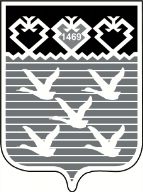 Чувашская РеспубликаАдминистрациягорода ЧебоксарыПОСТАНОВЛЕНИЕ№п/пПолное наименование организации в соответствии с уставомАдрес организацииАдреса, закрепленные за дошкольными образовательными организациями1.Муниципальное бюджетное дошкольное образовательное учреждение "Детский сад № 6 "Малахит" города Чебоксары Чувашской Республики428003, г. Чебоксары, улица Чапаева, 1Булица Чапаеваулица Маршакаулица Ярмарочнаяулица Байдулаулица Базарнаяулица Николая Рождественского 6, 8, 9улица Николая Смирноваулица И.С.Тукташабульвар Олега Волковаулица Ю.Гагарина 17, 19, 21, 22, 23улица Космонавта Николаева А.Г. 13, 15, 17, 19улица Энгельса 17, 19, 24проезд Школьныйулица Колхознаяулица Белинскогопереулок Белинскогопереулок Студенческийулица Байдуковапереулок Байдуковаулица Пушкинапереулок Пушкинаулица Пионерскаяулица Бассейнаяулица Маяковскогопереулок Базарныйпереулок Металлистов1.Муниципальное бюджетное дошкольное образовательное учреждение "Детский сад № 9 общеразвивающего вида с приоритетным осуществлением деятельности по художественно-эстетическому развитию детей" города Чебоксары Чувашской Республики428003, г. Чебоксары, улица Чапаева, 8А, 8Булица Чапаеваулица Маршакаулица Ярмарочнаяулица Байдулаулица Базарнаяулица Николая Рождественского 6, 8, 9улица Николая Смирноваулица И.С.Тукташабульвар Олега Волковаулица Ю.Гагарина 17, 19, 21, 22, 23улица Космонавта Николаева А.Г. 13, 15, 17, 19улица Энгельса 17, 19, 24проезд Школьныйулица Колхознаяулица Белинскогопереулок Белинскогопереулок Студенческийулица Байдуковапереулок Байдуковаулица Пушкинапереулок Пушкинаулица Пионерскаяулица Бассейнаяулица Маяковскогопереулок Базарныйпереулок Металлистов1.Муниципальное бюджетное дошкольное образовательное учреждение "Детский сад № 61" города Чебоксары Чувашской Республики428003, г. Чебоксары, улица Ю.Гагарина, 17Аулица Чапаеваулица Маршакаулица Ярмарочнаяулица Байдулаулица Базарнаяулица Николая Рождественского 6, 8, 9улица Николая Смирноваулица И.С.Тукташабульвар Олега Волковаулица Ю.Гагарина 17, 19, 21, 22, 23улица Космонавта Николаева А.Г. 13, 15, 17, 19улица Энгельса 17, 19, 24проезд Школьныйулица Колхознаяулица Белинскогопереулок Белинскогопереулок Студенческийулица Байдуковапереулок Байдуковаулица Пушкинапереулок Пушкинаулица Пионерскаяулица Бассейнаяулица Маяковскогопереулок Базарныйпереулок Металлистов1.Муниципальное бюджетное дошкольное образовательное учреждение "Детский сад № 48 "Ладушки" города Чебоксары Чувашской Республики428003, г. Чебоксары, улица Чапаева, 24Аулица Чапаеваулица Маршакаулица Ярмарочнаяулица Байдулаулица Базарнаяулица Николая Рождественского 6, 8, 9улица Николая Смирноваулица И.С.Тукташабульвар Олега Волковаулица Ю.Гагарина 17, 19, 21, 22, 23улица Космонавта Николаева А.Г. 13, 15, 17, 19улица Энгельса 17, 19, 24проезд Школьныйулица Колхознаяулица Белинскогопереулок Белинскогопереулок Студенческийулица Байдуковапереулок Байдуковаулица Пушкинапереулок Пушкинаулица Пионерскаяулица Бассейнаяулица Маяковскогопереулок Базарныйпереулок Металлистов2.Муниципальное бюджетное дошкольное образовательное учреждение "Детский сад № 36" города Чебоксары Чувашской Республики428010, г. Чебоксары, улица Коммунальная Слобода, 23улица Короленкоулица Сеченоваулица Кольцоваулица Щорсаулица Богдана Хмельницкогоулица Полководца Сувороваулица Суриковаулица Степана Разинаулица Васнецоваулица Чеховаулица Ватутинаулица Пугачеваулица Яблоневаяулица Парижской Коммуныулица Коммунальная Слободаулица Коммунальная Слобода 2-яулица Репинаулица Правая набережная Сугуткипереулок Мельничныйпереулок Совхозныйулица Художника Федотоваплощадь Совхознаяулица Юлиуса Фучикаулица Серафимовичаулица Академика Павловаулица Салтыкова-Щедринаулица Кулибинаулица 8 Мартаулица Циолковскогоулица Жуковскогоулица Котовскогоулица Адмирала Нахимоваулица Кочубеяулица Заречнаяпереулок Кошкинскийпереулок Ягодныйулица Дубравнаяулица Еловаяулица Кутузоваулица Адмирала Ушаковаулица П.В.Дементьевапроспект Геннадия Айгиулица Академика В.Н.Челомея2.Муниципальное бюджетное дошкольное образовательное учреждение "Детский сад № 118" города Чебоксары Чувашской Республики428010, г. Чебоксары, улица Богдана Хмельницкого, 117Аулица Короленкоулица Сеченоваулица Кольцоваулица Щорсаулица Богдана Хмельницкогоулица Полководца Сувороваулица Суриковаулица Степана Разинаулица Васнецоваулица Чеховаулица Ватутинаулица Пугачеваулица Яблоневаяулица Парижской Коммуныулица Коммунальная Слободаулица Коммунальная Слобода 2-яулица Репинаулица Правая набережная Сугуткипереулок Мельничныйпереулок Совхозныйулица Художника Федотоваплощадь Совхознаяулица Юлиуса Фучикаулица Серафимовичаулица Академика Павловаулица Салтыкова-Щедринаулица Кулибинаулица 8 Мартаулица Циолковскогоулица Жуковскогоулица Котовскогоулица Адмирала Нахимоваулица Кочубеяулица Заречнаяпереулок Кошкинскийпереулок Ягодныйулица Дубравнаяулица Еловаяулица Кутузоваулица Адмирала Ушаковаулица П.В.Дементьевапроспект Геннадия Айгиулица Академика В.Н.Челомея2.Муниципальное бюджетное дошкольное образовательное учреждение "Детский сад № 203 "Непоседы" города Чебоксары Чувашской Республики428010, г. Чебоксары, улица П.В.Дементьева, 16улица Короленкоулица Сеченоваулица Кольцоваулица Щорсаулица Богдана Хмельницкогоулица Полководца Сувороваулица Суриковаулица Степана Разинаулица Васнецоваулица Чеховаулица Ватутинаулица Пугачеваулица Яблоневаяулица Парижской Коммуныулица Коммунальная Слободаулица Коммунальная Слобода 2-яулица Репинаулица Правая набережная Сугуткипереулок Мельничныйпереулок Совхозныйулица Художника Федотоваплощадь Совхознаяулица Юлиуса Фучикаулица Серафимовичаулица Академика Павловаулица Салтыкова-Щедринаулица Кулибинаулица 8 Мартаулица Циолковскогоулица Жуковскогоулица Котовскогоулица Адмирала Нахимоваулица Кочубеяулица Заречнаяпереулок Кошкинскийпереулок Ягодныйулица Дубравнаяулица Еловаяулица Кутузоваулица Адмирала Ушаковаулица П.В.Дементьевапроспект Геннадия Айгиулица Академика В.Н.Челомея3.Муниципальное бюджетное дошкольное образовательное учреждение "Детский сад №13 общеразвивающего вида с приоритетным осуществлением деятельности по социально-личностному развитию детей" города Чебоксары Чувашской Республики428000, г. Чебоксары, улица Николая Ильбекова, 4Аулица Дзержинскогопроспект Ленина 1, 3, 5, 7, 7 к. 1, 7б, 6а, 11, 11а, 13, 14, 16, 16а, 17, 18, 18а, 19, 19 к. 1, 20, 21, 21 к. 1, 22, 24, 25, 25 к. 1, 26а, 27, 28, 30улица Шевченкоулица Николая Ильбековаулица Карла Марксаулица ЛенинградскаяПрезидентский бульварулица Энгельса 1, 1 к. 1, 1 к. 2, 1 к. 3, поз. 31, 2, 3, 3 к. 1, 3 к. 2, 3 к. 3, 4, 5, 5 к. 1, 6, 12, 14, 16улица Ю.Гагарина 3, 3 к. 1, 3 к. 2, 5, 7, 9, 11, 12, 13, 15, 15 к. 1, 16улица Кооперативнаяулица Электрозаводскаяулица Ярославскаябульвар Купца Ефремоваулица Усадскаяулица Интернациональнаяулица Харьковскаяулица Плеханова 11/16улица Николая Рождественского 13.Муниципальное бюджетное дошкольное образовательное учреждение "Детский сад № 24" города Чебоксары Чувашской Республики428000, г. Чебоксары, проспект Ленина, 7Аулица Дзержинскогопроспект Ленина 1, 3, 5, 7, 7 к. 1, 7б, 6а, 11, 11а, 13, 14, 16, 16а, 17, 18, 18а, 19, 19 к. 1, 20, 21, 21 к. 1, 22, 24, 25, 25 к. 1, 26а, 27, 28, 30улица Шевченкоулица Николая Ильбековаулица Карла Марксаулица ЛенинградскаяПрезидентский бульварулица Энгельса 1, 1 к. 1, 1 к. 2, 1 к. 3, поз. 31, 2, 3, 3 к. 1, 3 к. 2, 3 к. 3, 4, 5, 5 к. 1, 6, 12, 14, 16улица Ю.Гагарина 3, 3 к. 1, 3 к. 2, 5, 7, 9, 11, 12, 13, 15, 15 к. 1, 16улица Кооперативнаяулица Электрозаводскаяулица Ярославскаябульвар Купца Ефремоваулица Усадскаяулица Интернациональнаяулица Харьковскаяулица Плеханова 11/16улица Николая Рождественского 13.Муниципальное бюджетное дошкольное образовательное учреждение "Детский сад № 25" города Чебоксары Чувашской Республики428003, г. Чебоксары, улица Ю.Гагарина, 5Аулица Дзержинскогопроспект Ленина 1, 3, 5, 7, 7 к. 1, 7б, 6а, 11, 11а, 13, 14, 16, 16а, 17, 18, 18а, 19, 19 к. 1, 20, 21, 21 к. 1, 22, 24, 25, 25 к. 1, 26а, 27, 28, 30улица Шевченкоулица Николая Ильбековаулица Карла Марксаулица ЛенинградскаяПрезидентский бульварулица Энгельса 1, 1 к. 1, 1 к. 2, 1 к. 3, поз. 31, 2, 3, 3 к. 1, 3 к. 2, 3 к. 3, 4, 5, 5 к. 1, 6, 12, 14, 16улица Ю.Гагарина 3, 3 к. 1, 3 к. 2, 5, 7, 9, 11, 12, 13, 15, 15 к. 1, 16улица Кооперативнаяулица Электрозаводскаяулица Ярославскаябульвар Купца Ефремоваулица Усадскаяулица Интернациональнаяулица Харьковскаяулица Плеханова 11/16улица Николая Рождественского 13.Муниципальное бюджетное дошкольное образовательное учреждение "Детский сад № 41 "Зоренька" города Чебоксары Чувашской Республики428003, г. Чебоксары, улица Энгельса, 14Аулица Дзержинскогопроспект Ленина 1, 3, 5, 7, 7 к. 1, 7б, 6а, 11, 11а, 13, 14, 16, 16а, 17, 18, 18а, 19, 19 к. 1, 20, 21, 21 к. 1, 22, 24, 25, 25 к. 1, 26а, 27, 28, 30улица Шевченкоулица Николая Ильбековаулица Карла Марксаулица ЛенинградскаяПрезидентский бульварулица Энгельса 1, 1 к. 1, 1 к. 2, 1 к. 3, поз. 31, 2, 3, 3 к. 1, 3 к. 2, 3 к. 3, 4, 5, 5 к. 1, 6, 12, 14, 16улица Ю.Гагарина 3, 3 к. 1, 3 к. 2, 5, 7, 9, 11, 12, 13, 15, 15 к. 1, 16улица Кооперативнаяулица Электрозаводскаяулица Ярославскаябульвар Купца Ефремоваулица Усадскаяулица Интернациональнаяулица Харьковскаяулица Плеханова 11/16улица Николая Рождественского 14.Муниципальное бюджетное дошкольное образовательное учреждение "Детский сад № 46 "Россияночка" города Чебоксары Чувашской Республики428003, г. Чебоксары, проспект Ленина, 36Апроспект Ленина 29, 31, 32, 33 к. 1, 34, 34 А, 35, 36, 38, 38 к. 1, 38 к. 2, 39, 42, 42 к. 1, 44, 46, 49улица Энгельса 13, 15, 18, 20, 21, 22, 22 к. 1, 23, 26, 30, 32, 34, 36улица Ю.Гагарина 6, 8, 10улица Космонавта Николаева А.Г. 3, 5, 11,12улица Петрова4.Муниципальное бюджетное дошкольное образовательное учреждение "Детский сад № 49 "Березка" города Чебоксары Чувашской Республики428003, г. Чебоксары, проспект Ленина, 44Апроспект Ленина 29, 31, 32, 33 к. 1, 34, 34 А, 35, 36, 38, 38 к. 1, 38 к. 2, 39, 42, 42 к. 1, 44, 46, 49улица Энгельса 13, 15, 18, 20, 21, 22, 22 к. 1, 23, 26, 30, 32, 34, 36улица Ю.Гагарина 6, 8, 10улица Космонавта Николаева А.Г. 3, 5, 11,12улица Петрова4.Муниципальное бюджетное дошкольное образовательное учреждение "Детский сад № 35 "Колобок" города Чебоксары Чувашской Республики428003, г. Чебоксары, улица Космонавта Николаева А.Г., 7проспект Ленина 29, 31, 32, 33 к. 1, 34, 34 А, 35, 36, 38, 38 к. 1, 38 к. 2, 39, 42, 42 к. 1, 44, 46, 49улица Энгельса 13, 15, 18, 20, 21, 22, 22 к. 1, 23, 26, 30, 32, 34, 36улица Ю.Гагарина 6, 8, 10улица Космонавта Николаева А.Г. 3, 5, 11,12улица Петрова5.Муниципальное бюджетное дошкольное образовательное учреждение "Детский сад № 50 общеразвивающего вида с приоритетным осуществлением деятельности по художественно-эстетическому развитию детей" города Чебоксары Чувашской Республики428020, г. Чебоксары, проспект Ленина, 59Аулица Привокзальнаяпроспект Ленина 48, 51, 51 к. 1, 52, 53, 54, 55, 56, 57, 57 к. 1, 58/14, 59улица Энгельса 38, 40, 42, 42 к. 1, 44, 46, 46 к. 1, 48, 48 к. 1, 50, 52улица Космонавта Николаева А.Г. 2, 6улица Федора Гладковаулица Строителейулица Кочетоваулица Луннаяулица П.Н.Осиповаулица Воеводы Буртасаулица Петра Крепковаулица Василия Токсинаулица Инженера Куприяноваулица Никифора Охотниковаулица СтихванаШавлыулица Жени Трилинскогоулица Михаила Сироткинаулица Таэра Тимкиулица Поэта Хведипереулок Бабушкинаулица Луки Спасовапроезд Базовый5.Муниципальное бюджетное дошкольное образовательное учреждение "Детский сад № 64 "Крепыш" города Чебоксары Чувашской Республики428020, г. Чебоксары, проспект Ленина, 58Аулица Привокзальнаяпроспект Ленина 48, 51, 51 к. 1, 52, 53, 54, 55, 56, 57, 57 к. 1, 58/14, 59улица Энгельса 38, 40, 42, 42 к. 1, 44, 46, 46 к. 1, 48, 48 к. 1, 50, 52улица Космонавта Николаева А.Г. 2, 6улица Федора Гладковаулица Строителейулица Кочетоваулица Луннаяулица П.Н.Осиповаулица Воеводы Буртасаулица Петра Крепковаулица Василия Токсинаулица Инженера Куприяноваулица Никифора Охотниковаулица СтихванаШавлыулица Жени Трилинскогоулица Михаила Сироткинаулица Таэра Тимкиулица Поэта Хведипереулок Бабушкинаулица Луки Спасовапроезд Базовый5.Муниципальное бюджетное дошкольное образовательное учреждение "Центр развития ребенка - детский сад № 8 "Дворец детской радости" города Чебоксары Чувашской Республики428020, г. Чебоксары, улица Строителей, 8улица Привокзальнаяпроспект Ленина 48, 51, 51 к. 1, 52, 53, 54, 55, 56, 57, 57 к. 1, 58/14, 59улица Энгельса 38, 40, 42, 42 к. 1, 44, 46, 46 к. 1, 48, 48 к. 1, 50, 52улица Космонавта Николаева А.Г. 2, 6улица Федора Гладковаулица Строителейулица Кочетоваулица Луннаяулица П.Н.Осиповаулица Воеводы Буртасаулица Петра Крепковаулица Василия Токсинаулица Инженера Куприяноваулица Никифора Охотниковаулица СтихванаШавлыулица Жени Трилинскогоулица Михаила Сироткинаулица Таэра Тимкиулица Поэта Хведипереулок Бабушкинаулица Луки Спасовапроезд Базовый6.Муниципальное бюджетное дошкольное образовательное учреждение "Детский сад № 66 общеразвивающего вида с приоритетным осуществлением деятельности по художественно-эстетическому развитию детей" города Чебоксары Чувашской Республики428029, г. Чебоксары, улица Ленинского Комсомола, 6Аулица Ленинского Комсомола 3, 5, 6, 8, 10, 10 к. 1, 12, 16, 18, 20, 24 к. 1, 24 к. 2, 26, 26 к. 1, 28, 30, 32улица Хузангая 1, 2, 2/14, 4 к. 1, 5а, 6, 6 к. 1, 6 к. 2, 7, 7 к. 1, 8 к. 2, 8 к. 1, 9, 9 к. 1, 10, 10 к. 1, 11улица Шумилова 1, 3, 4, 5, 6, 9, 10, 11, 12 к. 1, 12, 12 к. 2, 13, 13 к. 1бульвар Эгерский 20, 21, 22, 23, 24, 25, 27, 28, 29, 30, 31, 32, 33, 35проспект 9 Пятилетки 1, 2, 2А, 2 к. 1, 2 к. 2, 2 к. 3, 3, 3 к. 1, 4, 4А, 5, 5 к. 1, 6, 7/13, 7, 7 к. 1, 8, 9, 10, 12, 13, 15, 15 к. 1, 15 к. 2, 17, 19/37проспект И.Я.Яковлева 6, 6 к. 1, 6 к. 2, 8, 8 к. 1, 10, 10 к. 1, 10 к. 26.Муниципальное автономное дошкольное образовательное учреждение "Детский сад № 75 общеразвивающего вида с приоритетным осуществлением деятельности по познавательно-речевому развитию детей" города Чебоксары Чувашской Республики428027 г. Чебоксары, проспект 9 Пятилетки, 3Аулица Ленинского Комсомола 3, 5, 6, 8, 10, 10 к. 1, 12, 16, 18, 20, 24 к. 1, 24 к. 2, 26, 26 к. 1, 28, 30, 32улица Хузангая 1, 2, 2/14, 4 к. 1, 5а, 6, 6 к. 1, 6 к. 2, 7, 7 к. 1, 8 к. 2, 8 к. 1, 9, 9 к. 1, 10, 10 к. 1, 11улица Шумилова 1, 3, 4, 5, 6, 9, 10, 11, 12 к. 1, 12, 12 к. 2, 13, 13 к. 1бульвар Эгерский 20, 21, 22, 23, 24, 25, 27, 28, 29, 30, 31, 32, 33, 35проспект 9 Пятилетки 1, 2, 2А, 2 к. 1, 2 к. 2, 2 к. 3, 3, 3 к. 1, 4, 4А, 5, 5 к. 1, 6, 7/13, 7, 7 к. 1, 8, 9, 10, 12, 13, 15, 15 к. 1, 15 к. 2, 17, 19/37проспект И.Я.Яковлева 6, 6 к. 1, 6 к. 2, 8, 8 к. 1, 10, 10 к. 1, 10 к. 26.Муниципальное бюджетное дошкольное образовательное учреждение "Детский сад № 76 "Здоровейка" города Чебоксары Чувашской Республики428029, г. Чебоксары, улица Ленинского Комсомола, 20Аулица Ленинского Комсомола 3, 5, 6, 8, 10, 10 к. 1, 12, 16, 18, 20, 24 к. 1, 24 к. 2, 26, 26 к. 1, 28, 30, 32улица Хузангая 1, 2, 2/14, 4 к. 1, 5а, 6, 6 к. 1, 6 к. 2, 7, 7 к. 1, 8 к. 2, 8 к. 1, 9, 9 к. 1, 10, 10 к. 1, 11улица Шумилова 1, 3, 4, 5, 6, 9, 10, 11, 12 к. 1, 12, 12 к. 2, 13, 13 к. 1бульвар Эгерский 20, 21, 22, 23, 24, 25, 27, 28, 29, 30, 31, 32, 33, 35проспект 9 Пятилетки 1, 2, 2А, 2 к. 1, 2 к. 2, 2 к. 3, 3, 3 к. 1, 4, 4А, 5, 5 к. 1, 6, 7/13, 7, 7 к. 1, 8, 9, 10, 12, 13, 15, 15 к. 1, 15 к. 2, 17, 19/37проспект И.Я.Яковлева 6, 6 к. 1, 6 к. 2, 8, 8 к. 1, 10, 10 к. 1, 10 к. 26.Муниципальное бюджетное дошкольное образовательное учреждение "Детский сад № 83 "Ручеек" города Чебоксары Чувашской Республики428029, г. Чебоксары, улица Шумилова, 7Аулица Ленинского Комсомола 3, 5, 6, 8, 10, 10 к. 1, 12, 16, 18, 20, 24 к. 1, 24 к. 2, 26, 26 к. 1, 28, 30, 32улица Хузангая 1, 2, 2/14, 4 к. 1, 5а, 6, 6 к. 1, 6 к. 2, 7, 7 к. 1, 8 к. 2, 8 к. 1, 9, 9 к. 1, 10, 10 к. 1, 11улица Шумилова 1, 3, 4, 5, 6, 9, 10, 11, 12 к. 1, 12, 12 к. 2, 13, 13 к. 1бульвар Эгерский 20, 21, 22, 23, 24, 25, 27, 28, 29, 30, 31, 32, 33, 35проспект 9 Пятилетки 1, 2, 2А, 2 к. 1, 2 к. 2, 2 к. 3, 3, 3 к. 1, 4, 4А, 5, 5 к. 1, 6, 7/13, 7, 7 к. 1, 8, 9, 10, 12, 13, 15, 15 к. 1, 15 к. 2, 17, 19/37проспект И.Я.Яковлева 6, 6 к. 1, 6 к. 2, 8, 8 к. 1, 10, 10 к. 1, 10 к. 26.Муниципальное бюджетное дошкольное образовательное учреждение "Детский сад № 113 "Золотой ключик" общеразвивающего вида с приоритетным осуществлением деятельности по социально-личностному развитию детей" города Чебоксары Чувашской Республики428027, г. Чебоксары, бульвар Эгерский, 35Аулица Ленинского Комсомола 3, 5, 6, 8, 10, 10 к. 1, 12, 16, 18, 20, 24 к. 1, 24 к. 2, 26, 26 к. 1, 28, 30, 32улица Хузангая 1, 2, 2/14, 4 к. 1, 5а, 6, 6 к. 1, 6 к. 2, 7, 7 к. 1, 8 к. 2, 8 к. 1, 9, 9 к. 1, 10, 10 к. 1, 11улица Шумилова 1, 3, 4, 5, 6, 9, 10, 11, 12 к. 1, 12, 12 к. 2, 13, 13 к. 1бульвар Эгерский 20, 21, 22, 23, 24, 25, 27, 28, 29, 30, 31, 32, 33, 35проспект 9 Пятилетки 1, 2, 2А, 2 к. 1, 2 к. 2, 2 к. 3, 3, 3 к. 1, 4, 4А, 5, 5 к. 1, 6, 7/13, 7, 7 к. 1, 8, 9, 10, 12, 13, 15, 15 к. 1, 15 к. 2, 17, 19/37проспект И.Я.Яковлева 6, 6 к. 1, 6 к. 2, 8, 8 к. 1, 10, 10 к. 1, 10 к. 26.Муниципальное бюджетное дошкольное образовательное учреждение "Детский сад № 106 "Кораблик" комбинированного вида" города Чебоксары Чувашской Республики428029, г. Чебоксары, улица Шумилова, 7улица Ленинского Комсомола 3, 5, 6, 8, 10, 10 к. 1, 12, 16, 18, 20, 24 к. 1, 24 к. 2, 26, 26 к. 1, 28, 30, 32улица Хузангая 1, 2, 2/14, 4 к. 1, 5а, 6, 6 к. 1, 6 к. 2, 7, 7 к. 1, 8 к. 2, 8 к. 1, 9, 9 к. 1, 10, 10 к. 1, 11улица Шумилова 1, 3, 4, 5, 6, 9, 10, 11, 12 к. 1, 12, 12 к. 2, 13, 13 к. 1бульвар Эгерский 20, 21, 22, 23, 24, 25, 27, 28, 29, 30, 31, 32, 33, 35проспект 9 Пятилетки 1, 2, 2А, 2 к. 1, 2 к. 2, 2 к. 3, 3, 3 к. 1, 4, 4А, 5, 5 к. 1, 6, 7/13, 7, 7 к. 1, 8, 9, 10, 12, 13, 15, 15 к. 1, 15 к. 2, 17, 19/37проспект И.Я.Яковлева 6, 6 к. 1, 6 к. 2, 8, 8 к. 1, 10, 10 к. 1, 10 к. 27.Муниципальное бюджетное дошкольное образовательное учреждение "Центр развития ребенка - детский сад № 134 "Жемчужинка" города Чебоксары Чувашской Республики428027, г. Чебоксары, улица Хузангая, 25Аулица Хузангая 17, 21, 22 к. 1, 24, 25, 27, 28, 29, 30, 32, 32 к. 1, 34, 36, 38, 40проспект 9 Пятилетки 16/1, 16/15, 18, 18 к. 2, 20, 26улица Кукшумская 5, 5 к. 1, 7, 9, 11, 15, 17проспект И.Я.Яковлева 10А, 14, 16, 18 к. 1, 18 к. 2, 227.Муниципальное бюджетное дошкольное образовательное учреждение "Детский сад № 145 комбинированного вида" города Чебоксары Чувашской Республики428027, г. Чебоксары, улица Хузангая, 17Аулица Хузангая 17, 21, 22 к. 1, 24, 25, 27, 28, 29, 30, 32, 32 к. 1, 34, 36, 38, 40проспект 9 Пятилетки 16/1, 16/15, 18, 18 к. 2, 20, 26улица Кукшумская 5, 5 к. 1, 7, 9, 11, 15, 17проспект И.Я.Яковлева 10А, 14, 16, 18 к. 1, 18 к. 2, 227.Муниципальное бюджетное дошкольное образовательное учреждение "Детский сад № 158 "Рябинушка" общеразвивающего вида с приоритетным осуществлением деятельности по социально-личностному развитию детей" города Чебоксары Чувашской Республики428027, г. Чебоксары, улица Хузангая, 30Аулица Хузангая 17, 21, 22 к. 1, 24, 25, 27, 28, 29, 30, 32, 32 к. 1, 34, 36, 38, 40проспект 9 Пятилетки 16/1, 16/15, 18, 18 к. 2, 20, 26улица Кукшумская 5, 5 к. 1, 7, 9, 11, 15, 17проспект И.Я.Яковлева 10А, 14, 16, 18 к. 1, 18 к. 2, 228.Муниципальное бюджетное дошкольное образовательное учреждение "Детский сад № 144" города Чебоксары Чувашской Республики428027, г. Чебоксары, улица Кукшумская, 21Апроспект 9 Пятилетки 16, 22, 22 к. 2, 24, 28/39, 28, 30, 32, 32 к. 1улица Кукшумская 21, 21 к. 1, 25бульвар Эгерский 36 к. 1, 41, 42, 42 к. 1, 43, 45, 46, 47, 48, 49, 49а, 51, 53, 55, 57, 598.Муниципальное бюджетное дошкольное образовательное учреждение "Детский сад № 146 "Петушок" города Чебоксары Чувашской Республики428027, г. Чебоксары, проспект 9 Пятилетки, 30Апроспект 9 Пятилетки 16, 22, 22 к. 2, 24, 28/39, 28, 30, 32, 32 к. 1улица Кукшумская 21, 21 к. 1, 25бульвар Эгерский 36 к. 1, 41, 42, 42 к. 1, 43, 45, 46, 47, 48, 49, 49а, 51, 53, 55, 57, 598.Муниципальное бюджетное дошкольное образовательное учреждение "Детский сад № 141 "Пилеш" комбинированного вида" города Чебоксары Чувашской Республики428027, г. Чебоксары, бульвар Эгерский, 47Апроспект 9 Пятилетки 16, 22, 22 к. 2, 24, 28/39, 28, 30, 32, 32 к. 1улица Кукшумская 21, 21 к. 1, 25бульвар Эгерский 36 к. 1, 41, 42, 42 к. 1, 43, 45, 46, 47, 48, 49, 49а, 51, 53, 55, 57, 598.Муниципальное бюджетное дошкольное образовательное учреждение "Детский сад № 162 "Акварелька" общеразвивающего вида с приоритетным осуществлением деятельности по художественно-эстетическому развитию детей" города Чебоксары Чувашской Республики428027, г. Чебоксары, бульвар Эгерский, 59Апроспект 9 Пятилетки 16, 22, 22 к. 2, 24, 28/39, 28, 30, 32, 32 к. 1улица Кукшумская 21, 21 к. 1, 25бульвар Эгерский 36 к. 1, 41, 42, 42 к. 1, 43, 45, 46, 47, 48, 49, 49а, 51, 53, 55, 57, 599.Муниципальное бюджетное дошкольное образовательное учреждение "Детский сад № 179 "Дюймовочка" города Чебоксары Чувашской Республики428024, г. Чебоксары, проспект Мира, 74проспект Мира 11, 13, 15, 15а, 17, 17а, 19, 21, 21 а, 23, 23а, 23б, 25, 27, 29, 33, 35, 37, 60, 64, 66, 68, 70, 72, 76, 82, 84, 88б, 90, 90 к. 1, 90 к. 2, 92, 94, 96, 98, 100улица Хевешскаябульвар Эгерский 3, 5, 5 к. 1, 6 к. 1, 7, 7 к. 1, 9, 11, 13, 15, 17/35улица Пристанционнаяпроезд Мясокомбинатский 1-йпроезд Мясокомбинатский 2-йпроезд Мясокомбинатский 3-йпроезд Мясокомбинатский 4-йпроезд Мясокомбинатский 5-йпроезд Мясокомбинатский 6-йпроезд Мясокомбинатский 7-йпроезд Кабельныйулица Совхозная9.Муниципальное бюджетное дошкольное образовательное учреждение "Детский сад № 180 "Журавлик" города Чебоксары Чувашской Республики428024, г. Чебоксары, проспект Мира, 94Апроспект Мира 11, 13, 15, 15а, 17, 17а, 19, 21, 21 а, 23, 23а, 23б, 25, 27, 29, 33, 35, 37, 60, 64, 66, 68, 70, 72, 76, 82, 84, 88б, 90, 90 к. 1, 90 к. 2, 92, 94, 96, 98, 100улица Хевешскаябульвар Эгерский 3, 5, 5 к. 1, 6 к. 1, 7, 7 к. 1, 9, 11, 13, 15, 17/35улица Пристанционнаяпроезд Мясокомбинатский 1-йпроезд Мясокомбинатский 2-йпроезд Мясокомбинатский 3-йпроезд Мясокомбинатский 4-йпроезд Мясокомбинатский 5-йпроезд Мясокомбинатский 6-йпроезд Мясокомбинатский 7-йпроезд Кабельныйулица Совхозная9.Муниципальное бюджетное дошкольное образовательное учреждение "Детский сад № 151 "Ромашка" города Чебоксары Чувашской Республики428024, г. Чебоксары, бульвар Эгерский, 7Апроспект Мира 11, 13, 15, 15а, 17, 17а, 19, 21, 21 а, 23, 23а, 23б, 25, 27, 29, 33, 35, 37, 60, 64, 66, 68, 70, 72, 76, 82, 84, 88б, 90, 90 к. 1, 90 к. 2, 92, 94, 96, 98, 100улица Хевешскаябульвар Эгерский 3, 5, 5 к. 1, 6 к. 1, 7, 7 к. 1, 9, 11, 13, 15, 17/35улица Пристанционнаяпроезд Мясокомбинатский 1-йпроезд Мясокомбинатский 2-йпроезд Мясокомбинатский 3-йпроезд Мясокомбинатский 4-йпроезд Мясокомбинатский 5-йпроезд Мясокомбинатский 6-йпроезд Мясокомбинатский 7-йпроезд Кабельныйулица Совхозная9.Муниципальное бюджетное дошкольное образовательное учреждение "Детский сад № 96 "Аленушка" города Чебоксары Чувашской Республики428024, г. Чебоксары, проспект Мира, 19Апроспект Мира 11, 13, 15, 15а, 17, 17а, 19, 21, 21 а, 23, 23а, 23б, 25, 27, 29, 33, 35, 37, 60, 64, 66, 68, 70, 72, 76, 82, 84, 88б, 90, 90 к. 1, 90 к. 2, 92, 94, 96, 98, 100улица Хевешскаябульвар Эгерский 3, 5, 5 к. 1, 6 к. 1, 7, 7 к. 1, 9, 11, 13, 15, 17/35улица Пристанционнаяпроезд Мясокомбинатский 1-йпроезд Мясокомбинатский 2-йпроезд Мясокомбинатский 3-йпроезд Мясокомбинатский 4-йпроезд Мясокомбинатский 5-йпроезд Мясокомбинатский 6-йпроезд Мясокомбинатский 7-йпроезд Кабельныйулица Совхозная9.Муниципальное бюджетное дошкольное образовательное учреждение "Детский сад № 42" города Чебоксары Чувашской Республики428024, г. Чебоксары, улица Хевешская, 7Апроспект Мира 11, 13, 15, 15а, 17, 17а, 19, 21, 21 а, 23, 23а, 23б, 25, 27, 29, 33, 35, 37, 60, 64, 66, 68, 70, 72, 76, 82, 84, 88б, 90, 90 к. 1, 90 к. 2, 92, 94, 96, 98, 100улица Хевешскаябульвар Эгерский 3, 5, 5 к. 1, 6 к. 1, 7, 7 к. 1, 9, 11, 13, 15, 17/35улица Пристанционнаяпроезд Мясокомбинатский 1-йпроезд Мясокомбинатский 2-йпроезд Мясокомбинатский 3-йпроезд Мясокомбинатский 4-йпроезд Мясокомбинатский 5-йпроезд Мясокомбинатский 6-йпроезд Мясокомбинатский 7-йпроезд Кабельныйулица Совхозная10.Муниципальное бюджетное общеобразовательное учреждение "Начальная школа - детский сад" города Чебоксары Чувашской Республики428903, г. Чебоксары, улица Совхозная, д. 9улица Совхозная11.Муниципальное автономное дошкольное образовательное учреждение "Детский сад № 70 общеразвивающего вида с приоритетным осуществлением деятельности по художественно-эстетическому развитию детей" города Чебоксары Чувашской Республики - столицы Чувашской Республики428022, г. Чебоксары, переулок Молодежный, 7/1переулок Молодежныйулица Декабристовулица Калининаулица Ю.Гагарина 41, 45, 47, 47 к. 1, 49, 51, 53 к. 1улица Халтуринаулица Текстильщиковулица Волжскаяулица Зои Яковлевойулица Энергетиковулица Ивана Франкоулица Аркадия Гайдараулица Восточная 3, 4, 5, 6, 7, 8, 9, 10, 11, 13, 15, 17, 21улица Учительскаяулица Комбинатскаяулица Кленоваяпереулок Детскийулица Казанскаяпереулок Учительскийулица Чебоксарскаяулица 15 лет Комсомолапереулок Комбинатский 4улица Слесарный оврагулица Казанская 1-яплощадь Речников 7улица Якимовскаяулица Якимовский оврагулица Якимовский овраг 1-йулица Якимовский овраг 2-йпереулок Кувшинскийулица Поворотно-Нагорнаяпроезд Складскойулица Прибрежнаяулица Прирельсоваяпереулок Якимовский11.Муниципальное бюджетное дошкольное образовательное учреждение "Детский сад № 72" города Чебоксары Чувашской Республики428008, г. Чебоксары, улица Энергетиков, 21Апереулок Молодежныйулица Декабристовулица Калининаулица Ю.Гагарина 41, 45, 47, 47 к. 1, 49, 51, 53 к. 1улица Халтуринаулица Текстильщиковулица Волжскаяулица Зои Яковлевойулица Энергетиковулица Ивана Франкоулица Аркадия Гайдараулица Восточная 3, 4, 5, 6, 7, 8, 9, 10, 11, 13, 15, 17, 21улица Учительскаяулица Комбинатскаяулица Кленоваяпереулок Детскийулица Казанскаяпереулок Учительскийулица Чебоксарскаяулица 15 лет Комсомолапереулок Комбинатский 4улица Слесарный оврагулица Казанская 1-яплощадь Речников 7улица Якимовскаяулица Якимовский оврагулица Якимовский овраг 1-йулица Якимовский овраг 2-йпереулок Кувшинскийулица Поворотно-Нагорнаяпроезд Складскойулица Прибрежнаяулица Прирельсоваяпереулок Якимовский11.Муниципальное бюджетное дошкольное образовательное учреждение "Детский сад № 188" города Чебоксары Чувашской Республики428008, г. Чебоксары, улица Ивана Франко, 3Апереулок Молодежныйулица Декабристовулица Калининаулица Ю.Гагарина 41, 45, 47, 47 к. 1, 49, 51, 53 к. 1улица Халтуринаулица Текстильщиковулица Волжскаяулица Зои Яковлевойулица Энергетиковулица Ивана Франкоулица Аркадия Гайдараулица Восточная 3, 4, 5, 6, 7, 8, 9, 10, 11, 13, 15, 17, 21улица Учительскаяулица Комбинатскаяулица Кленоваяпереулок Детскийулица Казанскаяпереулок Учительскийулица Чебоксарскаяулица 15 лет Комсомолапереулок Комбинатский 4улица Слесарный оврагулица Казанская 1-яплощадь Речников 7улица Якимовскаяулица Якимовский оврагулица Якимовский овраг 1-йулица Якимовский овраг 2-йпереулок Кувшинскийулица Поворотно-Нагорнаяпроезд Складскойулица Прибрежнаяулица Прирельсоваяпереулок Якимовский12.Муниципальное бюджетное дошкольное образовательное учреждение "Детский сад № 73 "Полянка" города Чебоксары Чувашской Республики428022, г. Чебоксары, улица Космонавта Николаева А.Г., 35Аулица Цивильскаяулица Ю.Гагарина 24/1, 26, 27, 28, 29, 30, 30 к. 1, 30 А, 31, 33, 35, 36, 37, 39, 39 к.1улица Космонавта Николаева А.Г. 14, 16, 18, 20 к. 1, 22, 24, 25, 25/15, 26, 27, 27 к. 1, 30, 30 к. 1, 32, 35, 36, 37, 38, 39, 40, 40 к. 1, 41, 42, 43, 44, 46, 46 к. 1, 47, 47 к. 1, 47 к. 2, 47 к. 3, 48, 49, 51, 51 к. 1, 51 к. 2, 53, 55, 57, 59улица 50 лет Октябряулица Патриса Лумумбыпроспект Мира 6, 8, 10, 12, 14, 18, 20, 22, 22 к. 1, 24, 26, 28, 30, 32, 34, 36, 38, 40, 42, 44улица Янки Купалыпереулок Полковника Валькевичапроезд Соляноеулица Нефтебазовскаяулица Тютчеваулица Константина Фединаулица Прогрессивная12.Муниципальное бюджетное дошкольное образовательное учреждение "Детский сад № 74 "Березка" города Чебоксары Чувашской Республики428022, г. Чебоксары, улица Патриса Лумумбы, 6Аулица Цивильскаяулица Ю.Гагарина 24/1, 26, 27, 28, 29, 30, 30 к. 1, 30 А, 31, 33, 35, 36, 37, 39, 39 к.1улица Космонавта Николаева А.Г. 14, 16, 18, 20 к. 1, 22, 24, 25, 25/15, 26, 27, 27 к. 1, 30, 30 к. 1, 32, 35, 36, 37, 38, 39, 40, 40 к. 1, 41, 42, 43, 44, 46, 46 к. 1, 47, 47 к. 1, 47 к. 2, 47 к. 3, 48, 49, 51, 51 к. 1, 51 к. 2, 53, 55, 57, 59улица 50 лет Октябряулица Патриса Лумумбыпроспект Мира 6, 8, 10, 12, 14, 18, 20, 22, 22 к. 1, 24, 26, 28, 30, 32, 34, 36, 38, 40, 42, 44улица Янки Купалыпереулок Полковника Валькевичапроезд Соляноеулица Нефтебазовскаяулица Тютчеваулица Константина Фединаулица Прогрессивная12.Муниципальное бюджетное дошкольное образовательное учреждение "Детский сад № 78 "Колосок" города Чебоксары Чувашской Республики428022, г. Чебоксары, проспект Мира, 14Аулица Цивильскаяулица Ю.Гагарина 24/1, 26, 27, 28, 29, 30, 30 к. 1, 30 А, 31, 33, 35, 36, 37, 39, 39 к.1улица Космонавта Николаева А.Г. 14, 16, 18, 20 к. 1, 22, 24, 25, 25/15, 26, 27, 27 к. 1, 30, 30 к. 1, 32, 35, 36, 37, 38, 39, 40, 40 к. 1, 41, 42, 43, 44, 46, 46 к. 1, 47, 47 к. 1, 47 к. 2, 47 к. 3, 48, 49, 51, 51 к. 1, 51 к. 2, 53, 55, 57, 59улица 50 лет Октябряулица Патриса Лумумбыпроспект Мира 6, 8, 10, 12, 14, 18, 20, 22, 22 к. 1, 24, 26, 28, 30, 32, 34, 36, 38, 40, 42, 44улица Янки Купалыпереулок Полковника Валькевичапроезд Соляноеулица Нефтебазовскаяулица Тютчеваулица Константина Фединаулица Прогрессивная12.Муниципальное бюджетное дошкольное образовательное учреждение "Детский сад № 89 "Ладушки" города Чебоксары Чувашской Республики428022, г. Чебоксары, улица Космонавта Николаева А.Г., 47Аулица Цивильскаяулица Ю.Гагарина 24/1, 26, 27, 28, 29, 30, 30 к. 1, 30 А, 31, 33, 35, 36, 37, 39, 39 к.1улица Космонавта Николаева А.Г. 14, 16, 18, 20 к. 1, 22, 24, 25, 25/15, 26, 27, 27 к. 1, 30, 30 к. 1, 32, 35, 36, 37, 38, 39, 40, 40 к. 1, 41, 42, 43, 44, 46, 46 к. 1, 47, 47 к. 1, 47 к. 2, 47 к. 3, 48, 49, 51, 51 к. 1, 51 к. 2, 53, 55, 57, 59улица 50 лет Октябряулица Патриса Лумумбыпроспект Мира 6, 8, 10, 12, 14, 18, 20, 22, 22 к. 1, 24, 26, 28, 30, 32, 34, 36, 38, 40, 42, 44улица Янки Купалыпереулок Полковника Валькевичапроезд Соляноеулица Нефтебазовскаяулица Тютчеваулица Константина Фединаулица Прогрессивная12.Муниципальное бюджетное дошкольное образовательное учреждение "Детский сад № 93 "Теремок" общеразвивающего вида с приоритетным осуществлением деятельности по художественно-эстетическому развитию детей" города Чебоксары Чувашской Республики428022, г. Чебоксары, проспект Мира, 26Аулица Цивильскаяулица Ю.Гагарина 24/1, 26, 27, 28, 29, 30, 30 к. 1, 30 А, 31, 33, 35, 36, 37, 39, 39 к.1улица Космонавта Николаева А.Г. 14, 16, 18, 20 к. 1, 22, 24, 25, 25/15, 26, 27, 27 к. 1, 30, 30 к. 1, 32, 35, 36, 37, 38, 39, 40, 40 к. 1, 41, 42, 43, 44, 46, 46 к. 1, 47, 47 к. 1, 47 к. 2, 47 к. 3, 48, 49, 51, 51 к. 1, 51 к. 2, 53, 55, 57, 59улица 50 лет Октябряулица Патриса Лумумбыпроспект Мира 6, 8, 10, 12, 14, 18, 20, 22, 22 к. 1, 24, 26, 28, 30, 32, 34, 36, 38, 40, 42, 44улица Янки Купалыпереулок Полковника Валькевичапроезд Соляноеулица Нефтебазовскаяулица Тютчеваулица Константина Фединаулица Прогрессивная13.Муниципальное бюджетное дошкольное образовательное учреждение "Детский сад № 108 "Сказка" города Чебоксары Чувашской Республики428031, г. Чебоксары, улица Ленинского Комсомола, 46Аулица Ленинского Комсомола 25, 25 к. 1, 25 к. 2, 27, 34/8-1, 36, 38, 40, 40 к. 1, 40 а, 41, 44, 46, 48улица Шумилова 15, 17, 18, 19, 21, 22/18, 23, 27, 28, 29, 30, 30 к. 1, 31, 33, 35, 37улица Пролетарская 4, 6, 8, 10, 12, 14, 16, 16 к. 1, 16 к. 2улица 324 Стрелковой дивизии 4, 5, 6, 7, 8, 9, 12, 13, 14, 15, 17, 19бульвар Эгерский 8, 10, 12, 14, 16, 16 к. 1, 18проезд Мясокомбинатский 8 к. 1, 1613.Муниципальное бюджетное дошкольное образовательное учреждение "Детский сад № 103 "Гномик" города Чебоксары Чувашской Республики428031, г. Чебоксары, улица Шумилова, 25улица Ленинского Комсомола 25, 25 к. 1, 25 к. 2, 27, 34/8-1, 36, 38, 40, 40 к. 1, 40 а, 41, 44, 46, 48улица Шумилова 15, 17, 18, 19, 21, 22/18, 23, 27, 28, 29, 30, 30 к. 1, 31, 33, 35, 37улица Пролетарская 4, 6, 8, 10, 12, 14, 16, 16 к. 1, 16 к. 2улица 324 Стрелковой дивизии 4, 5, 6, 7, 8, 9, 12, 13, 14, 15, 17, 19бульвар Эгерский 8, 10, 12, 14, 16, 16 к. 1, 18проезд Мясокомбинатский 8 к. 1, 1613.Муниципальное бюджетное дошкольное образовательное учреждение "Детский сад № 114 "Аленький цветочек" города Чебоксары Чувашской Республики428031 г. Чебоксары, улица 324 Стрелковой дивизии, 11Аулица Ленинского Комсомола 25, 25 к. 1, 25 к. 2, 27, 34/8-1, 36, 38, 40, 40 к. 1, 40 а, 41, 44, 46, 48улица Шумилова 15, 17, 18, 19, 21, 22/18, 23, 27, 28, 29, 30, 30 к. 1, 31, 33, 35, 37улица Пролетарская 4, 6, 8, 10, 12, 14, 16, 16 к. 1, 16 к. 2улица 324 Стрелковой дивизии 4, 5, 6, 7, 8, 9, 12, 13, 14, 15, 17, 19бульвар Эгерский 8, 10, 12, 14, 16, 16 к. 1, 18проезд Мясокомбинатский 8 к. 1, 1614.Муниципальное бюджетное дошкольное образовательное учреждение "Детский сад № 128 "Василек" города Чебоксары Чувашской Республики428037, г. Чебоксары, улица Ленинского Комсомола, 60улица Ленинского Комсомола 27к.1, 50, 52, 56, 58, 62, 64улица Пролетарская 1, 3, 3 а, 5, 9улица Кадыкова 11, 13, 17, 1914.Муниципальное бюджетное дошкольное образовательное учреждение "Детский сад № 129 "Дубравушка" города Чебоксары Чувашской Республики428037, г. Чебоксары, улица Кадыкова, 15улица Ленинского Комсомола 27к.1, 50, 52, 56, 58, 62, 64улица Пролетарская 1, 3, 3 а, 5, 9улица Кадыкова 11, 13, 17, 1914.Муниципальное бюджетное дошкольное образовательное учреждение "Детский сад № 133 "Почемучка" города Чебоксары Чувашской Республики428037, г. Чебоксары, улица Пролетарская, 7улица Ленинского Комсомола 27к.1, 50, 52, 56, 58, 62, 64улица Пролетарская 1, 3, 3 а, 5, 9улица Кадыкова 11, 13, 17, 1915.Муниципальное бюджетное дошкольное образовательное учреждение "Детский сад № 11 "Ручеек" общеразвивающего вида с приоритетным осуществлением деятельности по художественно-эстетическому развитию детей" города Чебоксары Чувашской Республики428037, г. Чебоксары, улица Баумана, 3/25улица Ленинского Комсомола 37 к. 1, 66, 68 к. 1, 68 к. 2,68 к. 3, 76, 80, 80 к. 1, 84, 84 к. 1, 88/87улица Кадыкова 21, 23/6, 34/8, 36улица Бауманапроспект Тракторостроителей 22, 24, 28, 30, 30 к. 1, 34, 34 к. 1, 34 к. 2, 34 к. 3, 36, 38 к. 1, 47/9, 48, 49, 52, 52 к.1,54, 54 к. 1, 56, 56 к. 1, 56 к. 2, 56 к. 3, 58, 58 к. 1, 58 к. 2, 59, 60, 61, 62, 64, 64 к. 1, 63/21, 66, 67, 67 к. 1, 68, 70, 70 к. 1, 70 к. 2, 70 к. 3, 71, 72, 73, 73 к. 1, 75, 77, 78, 78 к. 1, 79, 81, 83, 85улица Николая Гастеллоулица А.В.Асламасаулица Пролетарская 21/22, 25, 27улица Клары Цеткинулица Корнея Чуковскогоулица Светлаябульвар Солнечный15.Муниципальное бюджетное дошкольное образовательное учреждение "Центр развития ребенка - детский сад № 156" города Чебоксары Чувашской Республики428037, г. Чебоксары, улица Николая Гастелло, д. 20/7улица Ленинского Комсомола 37 к. 1, 66, 68 к. 1, 68 к. 2,68 к. 3, 76, 80, 80 к. 1, 84, 84 к. 1, 88/87улица Кадыкова 21, 23/6, 34/8, 36улица Бауманапроспект Тракторостроителей 22, 24, 28, 30, 30 к. 1, 34, 34 к. 1, 34 к. 2, 34 к. 3, 36, 38 к. 1, 47/9, 48, 49, 52, 52 к.1,54, 54 к. 1, 56, 56 к. 1, 56 к. 2, 56 к. 3, 58, 58 к. 1, 58 к. 2, 59, 60, 61, 62, 64, 64 к. 1, 63/21, 66, 67, 67 к. 1, 68, 70, 70 к. 1, 70 к. 2, 70 к. 3, 71, 72, 73, 73 к. 1, 75, 77, 78, 78 к. 1, 79, 81, 83, 85улица Николая Гастеллоулица А.В.Асламасаулица Пролетарская 21/22, 25, 27улица Клары Цеткинулица Корнея Чуковскогоулица Светлаябульвар Солнечный15.Муниципальное бюджетное дошкольное образовательное учреждение "Детский сад № 166 "Цветик-семицветик" города Чебоксары Чувашской Республики428028, г. Чебоксары, улица Ленинского Комсомола, 78улица Ленинского Комсомола 37 к. 1, 66, 68 к. 1, 68 к. 2,68 к. 3, 76, 80, 80 к. 1, 84, 84 к. 1, 88/87улица Кадыкова 21, 23/6, 34/8, 36улица Бауманапроспект Тракторостроителей 22, 24, 28, 30, 30 к. 1, 34, 34 к. 1, 34 к. 2, 34 к. 3, 36, 38 к. 1, 47/9, 48, 49, 52, 52 к.1,54, 54 к. 1, 56, 56 к. 1, 56 к. 2, 56 к. 3, 58, 58 к. 1, 58 к. 2, 59, 60, 61, 62, 64, 64 к. 1, 63/21, 66, 67, 67 к. 1, 68, 70, 70 к. 1, 70 к. 2, 70 к. 3, 71, 72, 73, 73 к. 1, 75, 77, 78, 78 к. 1, 79, 81, 83, 85улица Николая Гастеллоулица А.В.Асламасаулица Пролетарская 21/22, 25, 27улица Клары Цеткинулица Корнея Чуковскогоулица Светлаябульвар Солнечный15.Муниципальное бюджетное дошкольное образовательное учреждение "Детский сад № 167 "Колокольчик" города Чебоксары Чувашской Республики428028, г. Чебоксары, улица Ленинского Комсомола, 82улица Ленинского Комсомола 37 к. 1, 66, 68 к. 1, 68 к. 2,68 к. 3, 76, 80, 80 к. 1, 84, 84 к. 1, 88/87улица Кадыкова 21, 23/6, 34/8, 36улица Бауманапроспект Тракторостроителей 22, 24, 28, 30, 30 к. 1, 34, 34 к. 1, 34 к. 2, 34 к. 3, 36, 38 к. 1, 47/9, 48, 49, 52, 52 к.1,54, 54 к. 1, 56, 56 к. 1, 56 к. 2, 56 к. 3, 58, 58 к. 1, 58 к. 2, 59, 60, 61, 62, 64, 64 к. 1, 63/21, 66, 67, 67 к. 1, 68, 70, 70 к. 1, 70 к. 2, 70 к. 3, 71, 72, 73, 73 к. 1, 75, 77, 78, 78 к. 1, 79, 81, 83, 85улица Николая Гастеллоулица А.В.Асламасаулица Пролетарская 21/22, 25, 27улица Клары Цеткинулица Корнея Чуковскогоулица Светлаябульвар Солнечный15.Муниципальное бюджетное дошкольное образовательное учреждение "Детский сад № 169 "Светлячок" общеразвивающего вида с приоритетным осуществлением деятельности по социально-личностному развитию детей" города Чебоксары Чувашской Республики428028, г. Чебоксары, проспект Тракторостроителей, 65улица Ленинского Комсомола 37 к. 1, 66, 68 к. 1, 68 к. 2,68 к. 3, 76, 80, 80 к. 1, 84, 84 к. 1, 88/87улица Кадыкова 21, 23/6, 34/8, 36улица Бауманапроспект Тракторостроителей 22, 24, 28, 30, 30 к. 1, 34, 34 к. 1, 34 к. 2, 34 к. 3, 36, 38 к. 1, 47/9, 48, 49, 52, 52 к.1,54, 54 к. 1, 56, 56 к. 1, 56 к. 2, 56 к. 3, 58, 58 к. 1, 58 к. 2, 59, 60, 61, 62, 64, 64 к. 1, 63/21, 66, 67, 67 к. 1, 68, 70, 70 к. 1, 70 к. 2, 70 к. 3, 71, 72, 73, 73 к. 1, 75, 77, 78, 78 к. 1, 79, 81, 83, 85улица Николая Гастеллоулица А.В.Асламасаулица Пролетарская 21/22, 25, 27улица Клары Цеткинулица Корнея Чуковскогоулица Светлаябульвар Солнечный15.Муниципальное бюджетное дошкольное образовательное учреждение "Детский сад № 172 "Львенок" города Чебоксары Чувашской Республики428028, г. Чебоксары, проспект Тракторостроителей, 69улица Ленинского Комсомола 37 к. 1, 66, 68 к. 1, 68 к. 2,68 к. 3, 76, 80, 80 к. 1, 84, 84 к. 1, 88/87улица Кадыкова 21, 23/6, 34/8, 36улица Бауманапроспект Тракторостроителей 22, 24, 28, 30, 30 к. 1, 34, 34 к. 1, 34 к. 2, 34 к. 3, 36, 38 к. 1, 47/9, 48, 49, 52, 52 к.1,54, 54 к. 1, 56, 56 к. 1, 56 к. 2, 56 к. 3, 58, 58 к. 1, 58 к. 2, 59, 60, 61, 62, 64, 64 к. 1, 63/21, 66, 67, 67 к. 1, 68, 70, 70 к. 1, 70 к. 2, 70 к. 3, 71, 72, 73, 73 к. 1, 75, 77, 78, 78 к. 1, 79, 81, 83, 85улица Николая Гастеллоулица А.В.Асламасаулица Пролетарская 21/22, 25, 27улица Клары Цеткинулица Корнея Чуковскогоулица Светлаябульвар Солнечный15.Муниципальное бюджетное дошкольное образовательное учреждение "Центр развития ребенка - детский сад № 178" города Чебоксары Чувашской Республики428028, г. Чебоксары, проспект Тракторостроителей, 50улица Ленинского Комсомола 37 к. 1, 66, 68 к. 1, 68 к. 2,68 к. 3, 76, 80, 80 к. 1, 84, 84 к. 1, 88/87улица Кадыкова 21, 23/6, 34/8, 36улица Бауманапроспект Тракторостроителей 22, 24, 28, 30, 30 к. 1, 34, 34 к. 1, 34 к. 2, 34 к. 3, 36, 38 к. 1, 47/9, 48, 49, 52, 52 к.1,54, 54 к. 1, 56, 56 к. 1, 56 к. 2, 56 к. 3, 58, 58 к. 1, 58 к. 2, 59, 60, 61, 62, 64, 64 к. 1, 63/21, 66, 67, 67 к. 1, 68, 70, 70 к. 1, 70 к. 2, 70 к. 3, 71, 72, 73, 73 к. 1, 75, 77, 78, 78 к. 1, 79, 81, 83, 85улица Николая Гастеллоулица А.В.Асламасаулица Пролетарская 21/22, 25, 27улица Клары Цеткинулица Корнея Чуковскогоулица Светлаябульвар Солнечный16.Муниципальное бюджетное дошкольное образовательное учреждение "Детский сад № 125 "Дубок" общеразвивающего вида с приоритетным осуществлением деятельности по познавательно-речевому развитию детей" города Чебоксары Чувашской Республики428031, г. Чебоксары, улица Кадыкова, 10Аулица Пролетарская 13 к. 1, 13/20, 15, 19/35, 22, 24, 25 к. 1, 26, 28улица 324 Стрелковой дивизии 21, 23улица Кадыкова 2, 4, 6, 8, 10, 12, 14, 16, 18, 18 к. 1, 20/13, 22, 24, 26, 28, 30, 32проспект Тракторостроителей 5, 7, 8, 8 а, 14, 14 к. 1, 14 к. 2, 16, 16 к. 1, 16 к. 2, 17/25, 21, 23, 25, 27, 29, 31, 33, 35/19, 37, 39, 43, 45улица Академика Святослава Федорова16.Муниципальное бюджетное дошкольное образовательное учреждение "Детский сад № 126 "Радуга" города Чебоксары Чувашской Республики428031, г. Чебоксары, улица Пролетарская, 17улица Пролетарская 13 к. 1, 13/20, 15, 19/35, 22, 24, 25 к. 1, 26, 28улица 324 Стрелковой дивизии 21, 23улица Кадыкова 2, 4, 6, 8, 10, 12, 14, 16, 18, 18 к. 1, 20/13, 22, 24, 26, 28, 30, 32проспект Тракторостроителей 5, 7, 8, 8 а, 14, 14 к. 1, 14 к. 2, 16, 16 к. 1, 16 к. 2, 17/25, 21, 23, 25, 27, 29, 31, 33, 35/19, 37, 39, 43, 45улица Академика Святослава Федорова16.Муниципальное бюджетное дошкольное образовательное учреждение "Детский сад № 127 "Малышка" города Чебоксары Чувашской Республики428031, г. Чебоксары, проспект Тракторостроителей, 19Аулица Пролетарская 13 к. 1, 13/20, 15, 19/35, 22, 24, 25 к. 1, 26, 28улица 324 Стрелковой дивизии 21, 23улица Кадыкова 2, 4, 6, 8, 10, 12, 14, 16, 18, 18 к. 1, 20/13, 22, 24, 26, 28, 30, 32проспект Тракторостроителей 5, 7, 8, 8 а, 14, 14 к. 1, 14 к. 2, 16, 16 к. 1, 16 к. 2, 17/25, 21, 23, 25, 27, 29, 31, 33, 35/19, 37, 39, 43, 45улица Академика Святослава Федорова16.Муниципальное бюджетное дошкольное образовательное учреждение "Детский сад № 132 "Золотая рыбка" города Чебоксары Чувашской Республики428037, г. Чебоксары, проспект Тракторостроителей, 89Аулица Пролетарская 13 к. 1, 13/20, 15, 19/35, 22, 24, 25 к. 1, 26, 28улица 324 Стрелковой дивизии 21, 23улица Кадыкова 2, 4, 6, 8, 10, 12, 14, 16, 18, 18 к. 1, 20/13, 22, 24, 26, 28, 30, 32проспект Тракторостроителей 5, 7, 8, 8 а, 14, 14 к. 1, 14 к. 2, 16, 16 к. 1, 16 к. 2, 17/25, 21, 23, 25, 27, 29, 31, 33, 35/19, 37, 39, 43, 45улица Академика Святослава Федорова16.Муниципальное автономное дошкольное образовательное учреждение "Детский сад № 201 "Островок детства" города Чебоксары Чувашской Республики428028, г. Чебоксары, проспект Тракторостроителей, 16Аулица Пролетарская 13 к. 1, 13/20, 15, 19/35, 22, 24, 25 к. 1, 26, 28улица 324 Стрелковой дивизии 21, 23улица Кадыкова 2, 4, 6, 8, 10, 12, 14, 16, 18, 18 к. 1, 20/13, 22, 24, 26, 28, 30, 32проспект Тракторостроителей 5, 7, 8, 8 а, 14, 14 к. 1, 14 к. 2, 16, 16 к. 1, 16 к. 2, 17/25, 21, 23, 25, 27, 29, 31, 33, 35/19, 37, 39, 43, 45улица Академика Святослава Федорова17.Муниципальное бюджетное дошкольное образовательное учреждение "Детский сад № 21" города Чебоксары Чувашской Республики428000, г. Чебоксары, улица Восточная (поселок Восточный), 32улица Восточная (поселок Восточный) 2, 6, 8, 9, 10, 11, 13, 18, 19, 20улица Аникеевскаяулица Новогородскаяулица Стартоваяулица Привосточнаяулица Привосточная 1-яулица Привосточная 2-яулица Путепроводная 1-яулица Путепроводная 2-яулица Гремячевскаяшоссе Марпосадскоеулица Музыканта В.А.Галкинаулица Композитора А.М.Токареваулица И.П. Прокопьеваулица Профессора И.А. Андреевапроспект  Чебоксарский17.Муниципальное бюджетное дошкольное образовательное учреждение "Детский сад № 205 "Новоград" города Чебоксары Чувашской Республики428011, г. Чебоксары, улица Новогородская, 36 Аулица Восточная (поселок Восточный) 2, 6, 8, 9, 10, 11, 13, 18, 19, 20улица Аникеевскаяулица Новогородскаяулица Стартоваяулица Привосточнаяулица Привосточная 1-яулица Привосточная 2-яулица Путепроводная 1-яулица Путепроводная 2-яулица Гремячевскаяшоссе Марпосадскоеулица Музыканта В.А.Галкинаулица Композитора А.М.Токареваулица И.П. Прокопьеваулица Профессора И.А. Андреевапроспект  Чебоксарский18.Муниципальное бюджетное дошкольное образовательное учреждение "Детский сад № 88 "Березонька" комбинированного вида" города Чебоксары Чувашской Республики428014, г. Чебоксары, улица Волкова, 2/18улица 40 лет Октября 2-яулица 40 лет Октября 3-яулица Гарина-Михайловскогоулица Дунаевскогоулица Ермака 2-яулица Ермака 3-яулица Ермака 4-яулица С.Лазоулица Магницкогоулица Маратаулица Марата 2-яулица Мусоргскогоулица Шота Руставелиулица Александра Фадееваулица Шахчуринскаяулица Южная 1-яулица Южная 2-яулица Южная 3-яулица Южная 4-яулица Южная 5-яулица Южная 7-яулица Южная 8-яулица Южная 9-яулица Бородинаулица Глинкиулица Розоваяулица М.А.Сапожниковаулица 40 лет Октября 4-яулица Ашмаринаулица Бажоваулица Бажова 2-яулица Беззубоваулица Бичуринаулица Ольховаяулица Ореховаяулица Пржевальскогоулица Обиковскаяулица Моисея Спиридоновапереулок Анаткасспереулок Бродскогопроезд Вурманкасинскийулица Клубнаяулица Менделееваулица Нижняяулица Нижняя 2-яулица Новаяулица Айзманаулица Альгешевскаяулица Абашевскаяулица Березоваяулица Рихарда Зоргеулица Кугесинскаяулица Розы Люксембургулица Афанасия Никитинаулица Равниннаяулица Пионерскаяулица Пионерская 2-яулица К.Симоноваулица Яблочковапереулок Южныйпереулок Южный 1-йулица Цветочнаяулица Узорнаяулица Болгарстрояпереулок Шелебиулица Волковаулица Низамиулица Пархоменкоулица Плехановаулица Пучковаулица Семашкопереулок Кременскогопереулок Токмаковапереулок Тракторныйулица Макаренкоулица Генерал-полковника Боголюбоваплощадь И.Ф.Скворцоваулица Бродскогоулица Гоголяулица Кременскогоулица Крупскойулица Скульптора Мухинойулица Токмаковаулица Ф.Н.Орловаулица Пероваулица Башмачниковаулица Карла Либкнехтаулица Тракторнаяулица Тургеневаулица Чистаяулица Шелебиулица Бориса Алексееваулица Виктора Родионоваулица Алексея Кокеляулица Юннатскаяпроезд Северныйулица Шубоссинниулица Сергея Есенинаулица Кузнецовашоссе Канашскоеулица Федора Павловаулица Скворцоваулица Менжинскогоулица Вишневаяулица Юрия Зайцеваулица 40 лет Октября18.Муниципальное бюджетное дошкольное образовательное учреждение "Детский сад № 30" города Чебоксары Чувашской Республики428014, г. Чебоксары, улица Магницкого, 14улица 40 лет Октября 2-яулица 40 лет Октября 3-яулица Гарина-Михайловскогоулица Дунаевскогоулица Ермака 2-яулица Ермака 3-яулица Ермака 4-яулица С.Лазоулица Магницкогоулица Маратаулица Марата 2-яулица Мусоргскогоулица Шота Руставелиулица Александра Фадееваулица Шахчуринскаяулица Южная 1-яулица Южная 2-яулица Южная 3-яулица Южная 4-яулица Южная 5-яулица Южная 7-яулица Южная 8-яулица Южная 9-яулица Бородинаулица Глинкиулица Розоваяулица М.А.Сапожниковаулица 40 лет Октября 4-яулица Ашмаринаулица Бажоваулица Бажова 2-яулица Беззубоваулица Бичуринаулица Ольховаяулица Ореховаяулица Пржевальскогоулица Обиковскаяулица Моисея Спиридоновапереулок Анаткасспереулок Бродскогопроезд Вурманкасинскийулица Клубнаяулица Менделееваулица Нижняяулица Нижняя 2-яулица Новаяулица Айзманаулица Альгешевскаяулица Абашевскаяулица Березоваяулица Рихарда Зоргеулица Кугесинскаяулица Розы Люксембургулица Афанасия Никитинаулица Равниннаяулица Пионерскаяулица Пионерская 2-яулица К.Симоноваулица Яблочковапереулок Южныйпереулок Южный 1-йулица Цветочнаяулица Узорнаяулица Болгарстрояпереулок Шелебиулица Волковаулица Низамиулица Пархоменкоулица Плехановаулица Пучковаулица Семашкопереулок Кременскогопереулок Токмаковапереулок Тракторныйулица Макаренкоулица Генерал-полковника Боголюбоваплощадь И.Ф.Скворцоваулица Бродскогоулица Гоголяулица Кременскогоулица Крупскойулица Скульптора Мухинойулица Токмаковаулица Ф.Н.Орловаулица Пероваулица Башмачниковаулица Карла Либкнехтаулица Тракторнаяулица Тургеневаулица Чистаяулица Шелебиулица Бориса Алексееваулица Виктора Родионоваулица Алексея Кокеляулица Юннатскаяпроезд Северныйулица Шубоссинниулица Сергея Есенинаулица Кузнецовашоссе Канашскоеулица Федора Павловаулица Скворцоваулица Менжинскогоулица Вишневаяулица Юрия Зайцеваулица 40 лет Октября18.Муниципальное бюджетное дошкольное образовательное учреждение "Детский сад № 15" города Чебоксары Чувашской Республики428014, г. Чебоксары, улица Афанасия Никитина, 3улица 40 лет Октября 2-яулица 40 лет Октября 3-яулица Гарина-Михайловскогоулица Дунаевскогоулица Ермака 2-яулица Ермака 3-яулица Ермака 4-яулица С.Лазоулица Магницкогоулица Маратаулица Марата 2-яулица Мусоргскогоулица Шота Руставелиулица Александра Фадееваулица Шахчуринскаяулица Южная 1-яулица Южная 2-яулица Южная 3-яулица Южная 4-яулица Южная 5-яулица Южная 7-яулица Южная 8-яулица Южная 9-яулица Бородинаулица Глинкиулица Розоваяулица М.А.Сапожниковаулица 40 лет Октября 4-яулица Ашмаринаулица Бажоваулица Бажова 2-яулица Беззубоваулица Бичуринаулица Ольховаяулица Ореховаяулица Пржевальскогоулица Обиковскаяулица Моисея Спиридоновапереулок Анаткасспереулок Бродскогопроезд Вурманкасинскийулица Клубнаяулица Менделееваулица Нижняяулица Нижняя 2-яулица Новаяулица Айзманаулица Альгешевскаяулица Абашевскаяулица Березоваяулица Рихарда Зоргеулица Кугесинскаяулица Розы Люксембургулица Афанасия Никитинаулица Равниннаяулица Пионерскаяулица Пионерская 2-яулица К.Симоноваулица Яблочковапереулок Южныйпереулок Южный 1-йулица Цветочнаяулица Узорнаяулица Болгарстрояпереулок Шелебиулица Волковаулица Низамиулица Пархоменкоулица Плехановаулица Пучковаулица Семашкопереулок Кременскогопереулок Токмаковапереулок Тракторныйулица Макаренкоулица Генерал-полковника Боголюбоваплощадь И.Ф.Скворцоваулица Бродскогоулица Гоголяулица Кременскогоулица Крупскойулица Скульптора Мухинойулица Токмаковаулица Ф.Н.Орловаулица Пероваулица Башмачниковаулица Карла Либкнехтаулица Тракторнаяулица Тургеневаулица Чистаяулица Шелебиулица Бориса Алексееваулица Виктора Родионоваулица Алексея Кокеляулица Юннатскаяпроезд Северныйулица Шубоссинниулица Сергея Есенинаулица Кузнецовашоссе Канашскоеулица Федора Павловаулица Скворцоваулица Менжинскогоулица Вишневаяулица Юрия Зайцеваулица 40 лет Октября18.Муниципальное бюджетное дошкольное образовательное учреждение "Детский сад № 131" города Чебоксары Чувашской Республики428014, г. Чебоксары, улица Ашмарина, 31улица 40 лет Октября 2-яулица 40 лет Октября 3-яулица Гарина-Михайловскогоулица Дунаевскогоулица Ермака 2-яулица Ермака 3-яулица Ермака 4-яулица С.Лазоулица Магницкогоулица Маратаулица Марата 2-яулица Мусоргскогоулица Шота Руставелиулица Александра Фадееваулица Шахчуринскаяулица Южная 1-яулица Южная 2-яулица Южная 3-яулица Южная 4-яулица Южная 5-яулица Южная 7-яулица Южная 8-яулица Южная 9-яулица Бородинаулица Глинкиулица Розоваяулица М.А.Сапожниковаулица 40 лет Октября 4-яулица Ашмаринаулица Бажоваулица Бажова 2-яулица Беззубоваулица Бичуринаулица Ольховаяулица Ореховаяулица Пржевальскогоулица Обиковскаяулица Моисея Спиридоновапереулок Анаткасспереулок Бродскогопроезд Вурманкасинскийулица Клубнаяулица Менделееваулица Нижняяулица Нижняя 2-яулица Новаяулица Айзманаулица Альгешевскаяулица Абашевскаяулица Березоваяулица Рихарда Зоргеулица Кугесинскаяулица Розы Люксембургулица Афанасия Никитинаулица Равниннаяулица Пионерскаяулица Пионерская 2-яулица К.Симоноваулица Яблочковапереулок Южныйпереулок Южный 1-йулица Цветочнаяулица Узорнаяулица Болгарстрояпереулок Шелебиулица Волковаулица Низамиулица Пархоменкоулица Плехановаулица Пучковаулица Семашкопереулок Кременскогопереулок Токмаковапереулок Тракторныйулица Макаренкоулица Генерал-полковника Боголюбоваплощадь И.Ф.Скворцоваулица Бродскогоулица Гоголяулица Кременскогоулица Крупскойулица Скульптора Мухинойулица Токмаковаулица Ф.Н.Орловаулица Пероваулица Башмачниковаулица Карла Либкнехтаулица Тракторнаяулица Тургеневаулица Чистаяулица Шелебиулица Бориса Алексееваулица Виктора Родионоваулица Алексея Кокеляулица Юннатскаяпроезд Северныйулица Шубоссинниулица Сергея Есенинаулица Кузнецовашоссе Канашскоеулица Федора Павловаулица Скворцоваулица Менжинскогоулица Вишневаяулица Юрия Зайцеваулица 40 лет Октября18.Муниципальное бюджетное дошкольное образовательное учреждение "Детский сад № 140" города Чебоксары Чувашской Республики428014, г. Чебоксары, улица Ашмарина, 34Аулица 40 лет Октября 2-яулица 40 лет Октября 3-яулица Гарина-Михайловскогоулица Дунаевскогоулица Ермака 2-яулица Ермака 3-яулица Ермака 4-яулица С.Лазоулица Магницкогоулица Маратаулица Марата 2-яулица Мусоргскогоулица Шота Руставелиулица Александра Фадееваулица Шахчуринскаяулица Южная 1-яулица Южная 2-яулица Южная 3-яулица Южная 4-яулица Южная 5-яулица Южная 7-яулица Южная 8-яулица Южная 9-яулица Бородинаулица Глинкиулица Розоваяулица М.А.Сапожниковаулица 40 лет Октября 4-яулица Ашмаринаулица Бажоваулица Бажова 2-яулица Беззубоваулица Бичуринаулица Ольховаяулица Ореховаяулица Пржевальскогоулица Обиковскаяулица Моисея Спиридоновапереулок Анаткасспереулок Бродскогопроезд Вурманкасинскийулица Клубнаяулица Менделееваулица Нижняяулица Нижняя 2-яулица Новаяулица Айзманаулица Альгешевскаяулица Абашевскаяулица Березоваяулица Рихарда Зоргеулица Кугесинскаяулица Розы Люксембургулица Афанасия Никитинаулица Равниннаяулица Пионерскаяулица Пионерская 2-яулица К.Симоноваулица Яблочковапереулок Южныйпереулок Южный 1-йулица Цветочнаяулица Узорнаяулица Болгарстрояпереулок Шелебиулица Волковаулица Низамиулица Пархоменкоулица Плехановаулица Пучковаулица Семашкопереулок Кременскогопереулок Токмаковапереулок Тракторныйулица Макаренкоулица Генерал-полковника Боголюбоваплощадь И.Ф.Скворцоваулица Бродскогоулица Гоголяулица Кременскогоулица Крупскойулица Скульптора Мухинойулица Токмаковаулица Ф.Н.Орловаулица Пероваулица Башмачниковаулица Карла Либкнехтаулица Тракторнаяулица Тургеневаулица Чистаяулица Шелебиулица Бориса Алексееваулица Виктора Родионоваулица Алексея Кокеляулица Юннатскаяпроезд Северныйулица Шубоссинниулица Сергея Есенинаулица Кузнецовашоссе Канашскоеулица Федора Павловаулица Скворцоваулица Менжинскогоулица Вишневаяулица Юрия Зайцеваулица 40 лет Октября18.Муниципальное бюджетное дошкольное образовательное учреждение "Детский сад № 206 "Антошка" города Чебоксары Чувашской Республики428014, г. Чебоксары, улица Розы Люксембург, 5улица 40 лет Октября 2-яулица 40 лет Октября 3-яулица Гарина-Михайловскогоулица Дунаевскогоулица Ермака 2-яулица Ермака 3-яулица Ермака 4-яулица С.Лазоулица Магницкогоулица Маратаулица Марата 2-яулица Мусоргскогоулица Шота Руставелиулица Александра Фадееваулица Шахчуринскаяулица Южная 1-яулица Южная 2-яулица Южная 3-яулица Южная 4-яулица Южная 5-яулица Южная 7-яулица Южная 8-яулица Южная 9-яулица Бородинаулица Глинкиулица Розоваяулица М.А.Сапожниковаулица 40 лет Октября 4-яулица Ашмаринаулица Бажоваулица Бажова 2-яулица Беззубоваулица Бичуринаулица Ольховаяулица Ореховаяулица Пржевальскогоулица Обиковскаяулица Моисея Спиридоновапереулок Анаткасспереулок Бродскогопроезд Вурманкасинскийулица Клубнаяулица Менделееваулица Нижняяулица Нижняя 2-яулица Новаяулица Айзманаулица Альгешевскаяулица Абашевскаяулица Березоваяулица Рихарда Зоргеулица Кугесинскаяулица Розы Люксембургулица Афанасия Никитинаулица Равниннаяулица Пионерскаяулица Пионерская 2-яулица К.Симоноваулица Яблочковапереулок Южныйпереулок Южный 1-йулица Цветочнаяулица Узорнаяулица Болгарстрояпереулок Шелебиулица Волковаулица Низамиулица Пархоменкоулица Плехановаулица Пучковаулица Семашкопереулок Кременскогопереулок Токмаковапереулок Тракторныйулица Макаренкоулица Генерал-полковника Боголюбоваплощадь И.Ф.Скворцоваулица Бродскогоулица Гоголяулица Кременскогоулица Крупскойулица Скульптора Мухинойулица Токмаковаулица Ф.Н.Орловаулица Пероваулица Башмачниковаулица Карла Либкнехтаулица Тракторнаяулица Тургеневаулица Чистаяулица Шелебиулица Бориса Алексееваулица Виктора Родионоваулица Алексея Кокеляулица Юннатскаяпроезд Северныйулица Шубоссинниулица Сергея Есенинаулица Кузнецовашоссе Канашскоеулица Федора Павловаулица Скворцоваулица Менжинскогоулица Вишневаяулица Юрия Зайцеваулица 40 лет Октября19.Муниципальное бюджетное дошкольное образовательное учреждение "Детский сад № 1" города Чебоксары Чувашской Республики428038, г. Чебоксары, улица Энтузиастов, 33Аулица Гражданская 76/2, 78, 80, 82, 86, 88, 90/2улица Мате Залка 1, 3, 5/13, 7, 8, 10, 10 к. 1, 10 к. 2, 11, 12, 12 к. 1, 13, 14, 14 к. 1, 14 к. 3, 15, 16, 16 к. 1, 18, 19, 21, 23, 23 к. 1, 25, 27улица Чернышевского 6, 8/38, 12, 14, 17 к. 1,17 к.2, 18, 19, 19 к. 1, 19 к. 2, 20, 21, 21 к. 1, 21 к. 2, 23, 23 к. 1, 25, 26, 27,30, 32, 34, 36, 38, 40улица Энтузиастов 26, 31, 33, 38/8бульвар Юго-Западный 14, 17, 18улица Эльменя 13, 15, 17, 19, 26, 28, 30, 3419.Муниципальное бюджетное дошкольное образовательное учреждение "Детский сад № 183" города Чебоксары Чувашской Республики428036, г. Чебоксары, улица Чернышевского, 28улица Гражданская 76/2, 78, 80, 82, 86, 88, 90/2улица Мате Залка 1, 3, 5/13, 7, 8, 10, 10 к. 1, 10 к. 2, 11, 12, 12 к. 1, 13, 14, 14 к. 1, 14 к. 3, 15, 16, 16 к. 1, 18, 19, 21, 23, 23 к. 1, 25, 27улица Чернышевского 6, 8/38, 12, 14, 17 к. 1,17 к.2, 18, 19, 19 к. 1, 19 к. 2, 20, 21, 21 к. 1, 21 к. 2, 23, 23 к. 1, 25, 26, 27,30, 32, 34, 36, 38, 40улица Энтузиастов 26, 31, 33, 38/8бульвар Юго-Западный 14, 17, 18улица Эльменя 13, 15, 17, 19, 26, 28, 30, 3419.Муниципальное бюджетное дошкольное образовательное учреждение "Детский сад № 182 общеразвивающего вида с приоритетным осуществлением познавательно-речевого развития детей" города Чебоксары Чувашской Республики428038, г. Чебоксары, улица Чернышевского, 10улица Гражданская 76/2, 78, 80, 82, 86, 88, 90/2улица Мате Залка 1, 3, 5/13, 7, 8, 10, 10 к. 1, 10 к. 2, 11, 12, 12 к. 1, 13, 14, 14 к. 1, 14 к. 3, 15, 16, 16 к. 1, 18, 19, 21, 23, 23 к. 1, 25, 27улица Чернышевского 6, 8/38, 12, 14, 17 к. 1,17 к.2, 18, 19, 19 к. 1, 19 к. 2, 20, 21, 21 к. 1, 21 к. 2, 23, 23 к. 1, 25, 26, 27,30, 32, 34, 36, 38, 40улица Энтузиастов 26, 31, 33, 38/8бульвар Юго-Западный 14, 17, 18улица Эльменя 13, 15, 17, 19, 26, 28, 30, 3419.Муниципальное бюджетное дошкольное образовательное учреждение "Детский сад № 163" города Чебоксары Чувашской Республики428038, г. Чебоксары, улица Энтузиастов, 31Аулица Гражданская 76/2, 78, 80, 82, 86, 88, 90/2улица Мате Залка 1, 3, 5/13, 7, 8, 10, 10 к. 1, 10 к. 2, 11, 12, 12 к. 1, 13, 14, 14 к. 1, 14 к. 3, 15, 16, 16 к. 1, 18, 19, 21, 23, 23 к. 1, 25, 27улица Чернышевского 6, 8/38, 12, 14, 17 к. 1,17 к.2, 18, 19, 19 к. 1, 19 к. 2, 20, 21, 21 к. 1, 21 к. 2, 23, 23 к. 1, 25, 26, 27,30, 32, 34, 36, 38, 40улица Энтузиастов 26, 31, 33, 38/8бульвар Юго-Западный 14, 17, 18улица Эльменя 13, 15, 17, 19, 26, 28, 30, 3419.Муниципальное бюджетное дошкольное образовательное учреждение "Детский сад № 204 "Лапландия" города Чебоксары Чувашской Республики428036, г. Чебоксары, улица Эльменя, 32улица Гражданская 76/2, 78, 80, 82, 86, 88, 90/2улица Мате Залка 1, 3, 5/13, 7, 8, 10, 10 к. 1, 10 к. 2, 11, 12, 12 к. 1, 13, 14, 14 к. 1, 14 к. 3, 15, 16, 16 к. 1, 18, 19, 21, 23, 23 к. 1, 25, 27улица Чернышевского 6, 8/38, 12, 14, 17 к. 1,17 к.2, 18, 19, 19 к. 1, 19 к. 2, 20, 21, 21 к. 1, 21 к. 2, 23, 23 к. 1, 25, 26, 27,30, 32, 34, 36, 38, 40улица Энтузиастов 26, 31, 33, 38/8бульвар Юго-Западный 14, 17, 18улица Эльменя 13, 15, 17, 19, 26, 28, 30, 3420.Муниципальное бюджетное дошкольное образовательное учреждение "Детский сад № 3 "Маленькая страна" города Чебоксары Чувашской Республики428000, г. Чебоксары, улица Афанасьева, 9Аулица Афанасьевапроспект Московский 10, 12, 14, 16, 18, 19 к. 5, 19 к. 6, 19 к. 7, 19 к. 8, 19 к. 9, 20, 38, 38 к. 1, 38 к. 2улица Красинаулица Константина Ивановаулица Водопроводнаяулица Зеленаяулица Герценаулица Свердловаулица Автономнаяулица Трудоваяулица Бондареваулица Нижегородскаяулица Дегтяревапереулок Заводской20.Муниципальное бюджетное дошкольное образовательное учреждение "Детский сад № 27" города Чебоксары Чувашской Республики428018, г. Чебоксары, улица Красина, 7улица Афанасьевапроспект Московский 10, 12, 14, 16, 18, 19 к. 5, 19 к. 6, 19 к. 7, 19 к. 8, 19 к. 9, 20, 38, 38 к. 1, 38 к. 2улица Красинаулица Константина Ивановаулица Водопроводнаяулица Зеленаяулица Герценаулица Свердловаулица Автономнаяулица Трудоваяулица Бондареваулица Нижегородскаяулица Дегтяревапереулок Заводской21.Муниципальное автономное дошкольное образовательное учреждение "Детский сад № 7 "Созвездие" города Чебоксары Чувашской Республики428023, г. Чебоксары, бульвар А.Миттова, 2Аулица Гражданская 62/1, 64, 66, 68, 70, 72, 74, 101, 101 к. 1, 105, 109, 109 к. 1, 113, 117, 119, 119 к. 1, 127, 131,131 к. 1бульвар А.Миттоваулица Мате Залка 2/76,6/12, 12 к. 2, 14 к. 2,14 к. 3, 14 к. 4,16 к. 2бульвар Юго-Западный 3, 5, 2/5, 8, 6, 9, 10улица Эльменя 3, 7улица Энтузиастов 21, 23, 27, 29, 34улица Академика Королева21.Муниципальное бюджетное дошкольное образовательное учреждение "Детский сад № 130 "Улап" города Чебоксары Чувашской Республики428023, г. Чебоксары, бульвар Юго-Западный, 10Аулица Гражданская 62/1, 64, 66, 68, 70, 72, 74, 101, 101 к. 1, 105, 109, 109 к. 1, 113, 117, 119, 119 к. 1, 127, 131,131 к. 1бульвар А.Миттоваулица Мате Залка 2/76,6/12, 12 к. 2, 14 к. 2,14 к. 3, 14 к. 4,16 к. 2бульвар Юго-Западный 3, 5, 2/5, 8, 6, 9, 10улица Эльменя 3, 7улица Энтузиастов 21, 23, 27, 29, 34улица Академика Королева21.Муниципальное бюджетное дошкольное образовательное учреждение "Детский сад № 160 общеразвивающего вида с приоритетным осуществлением деятельности по художественно-эстетическому развитию детей" города Чебоксары Чувашской Республики428023, г. Чебоксары, бульвар Юго-Западный, 7улица Гражданская 62/1, 64, 66, 68, 70, 72, 74, 101, 101 к. 1, 105, 109, 109 к. 1, 113, 117, 119, 119 к. 1, 127, 131,131 к. 1бульвар А.Миттоваулица Мате Залка 2/76,6/12, 12 к. 2, 14 к. 2,14 к. 3, 14 к. 4,16 к. 2бульвар Юго-Западный 3, 5, 2/5, 8, 6, 9, 10улица Эльменя 3, 7улица Энтузиастов 21, 23, 27, 29, 34улица Академика Королева21.Муниципальное бюджетное дошкольное образовательное учреждение "Детский сад № 22 общеразвивающего вида с приоритетным осуществлением деятельности по физическому развитию детей" города Чебоксары Чувашской Республики428023, г. Чебоксары, бульвар Юго-Западный, 3Аулица Гражданская 62/1, 64, 66, 68, 70, 72, 74, 101, 101 к. 1, 105, 109, 109 к. 1, 113, 117, 119, 119 к. 1, 127, 131,131 к. 1бульвар А.Миттоваулица Мате Залка 2/76,6/12, 12 к. 2, 14 к. 2,14 к. 3, 14 к. 4,16 к. 2бульвар Юго-Западный 3, 5, 2/5, 8, 6, 9, 10улица Эльменя 3, 7улица Энтузиастов 21, 23, 27, 29, 34улица Академика Королева22.Муниципальное бюджетное дошкольное образовательное учреждение "Детский сад № 10 "Веселые ладошки" города Чебоксары Чувашской Республики428000, г. Чебоксары, улица Филиппа Лукина, 4улица Мичмана Павлова 29, 31, 35, 37, 39, 41, 43, 52, 54, 56, 58, 60, 62, 66, 68, 72/1, 74, 74/1, 76, 76/1улица Филиппа Лукинаулица Университетская 11, 13, 15, 17, 19, 21, 23, 25, 27, 28, 29, 30, 31, 33, 34, 34 к. 1, 35, 36, 38 к. 1, 38 к. 2, 38 к. 3, 38 к. 4улица 139 Стрелковой дивизии 4, 6, 8, 10, 13, 18, 20бульвар Юностиулица Надеждыулица Васильковаяулица Ромашковаяулица Академика РАН Х.М. Миначева22.Муниципальное дошкольное образовательное учреждение "Детский сад № 136" города Чебоксары Чувашской Республики428034, г. Чебоксары, улица 139 Стрелковой дивизии, 3улица Мичмана Павлова 29, 31, 35, 37, 39, 41, 43, 52, 54, 56, 58, 60, 62, 66, 68, 72/1, 74, 74/1, 76, 76/1улица Филиппа Лукинаулица Университетская 11, 13, 15, 17, 19, 21, 23, 25, 27, 28, 29, 30, 31, 33, 34, 34 к. 1, 35, 36, 38 к. 1, 38 к. 2, 38 к. 3, 38 к. 4улица 139 Стрелковой дивизии 4, 6, 8, 10, 13, 18, 20бульвар Юностиулица Надеждыулица Васильковаяулица Ромашковаяулица Академика РАН Х.М. Миначева22.Муниципальное бюджетное дошкольное образовательное учреждение "Детский сад № 112 комбинированного вида" города Чебоксары Чувашской Республики428025, г. Чебоксары, улица Мичмана Павлова, 33Аулица Мичмана Павлова 29, 31, 35, 37, 39, 41, 43, 52, 54, 56, 58, 60, 62, 66, 68, 72/1, 74, 74/1, 76, 76/1улица Филиппа Лукинаулица Университетская 11, 13, 15, 17, 19, 21, 23, 25, 27, 28, 29, 30, 31, 33, 34, 34 к. 1, 35, 36, 38 к. 1, 38 к. 2, 38 к. 3, 38 к. 4улица 139 Стрелковой дивизии 4, 6, 8, 10, 13, 18, 20бульвар Юностиулица Надеждыулица Васильковаяулица Ромашковаяулица Академика РАН Х.М. Миначева22.Муниципальное бюджетное дошкольное образовательное учреждение "Центр развития ребенка - детский сад № 185" города Чебоксары Чувашской Республики428034, г. Чебоксары, бульвар Юности, 19Аулица Мичмана Павлова 29, 31, 35, 37, 39, 41, 43, 52, 54, 56, 58, 60, 62, 66, 68, 72/1, 74, 74/1, 76, 76/1улица Филиппа Лукинаулица Университетская 11, 13, 15, 17, 19, 21, 23, 25, 27, 28, 29, 30, 31, 33, 34, 34 к. 1, 35, 36, 38 к. 1, 38 к. 2, 38 к. 3, 38 к. 4улица 139 Стрелковой дивизии 4, 6, 8, 10, 13, 18, 20бульвар Юностиулица Надеждыулица Васильковаяулица Ромашковаяулица Академика РАН Х.М. Миначева22.Муниципальное бюджетное дошкольное образовательное учреждение "Детский сад № 184 "Калейдоскоп" города Чебоксары Чувашской Республики428034, г. Чебоксары, бульвар Юности, 21Аулица Мичмана Павлова 29, 31, 35, 37, 39, 41, 43, 52, 54, 56, 58, 60, 62, 66, 68, 72/1, 74, 74/1, 76, 76/1улица Филиппа Лукинаулица Университетская 11, 13, 15, 17, 19, 21, 23, 25, 27, 28, 29, 30, 31, 33, 34, 34 к. 1, 35, 36, 38 к. 1, 38 к. 2, 38 к. 3, 38 к. 4улица 139 Стрелковой дивизии 4, 6, 8, 10, 13, 18, 20бульвар Юностиулица Надеждыулица Васильковаяулица Ромашковаяулица Академика РАН Х.М. Миначева23.Муниципальное бюджетное дошкольное образовательное учреждение "Детский сад № 47" города Чебоксары Чувашской Республики428907, г. Чебоксары улица Боровая, 10Аулица Сосновскаяулица Новаяулица Просечнаяулица Заречнаяулица Поселковаяулица Нагорнаяулица Нижне-Нагорнаяулица Травянаяулица Юностиулица Биржеваяпереулок Сосновскийпоселок Северныйулица Бороваяулица Санаторнаяулица Прямодорожный лесной кордонулица Песчаная24.Муниципальное бюджетное дошкольное образовательное учреждение "Детский сад № 14 "Солнышко" города Чебоксары Чувашской Республики428017, г. Чебоксары, улица Мичмана Павлова, 42Аулица Мичмана Павлова 24, 26, 28, 30, 32, 34, 36, 38, 40, 42, 46, 48/2улица 139 Стрелковой дивизии 16улица Гузовского 1, 3, 3 к. 1, 5, 7, 9, 11, 13, 13 а, 15, 15 к. 1, 17, 19, 21, 21 к. 1, 23проспект Максима Горького 15, 19, 21, 23, 25, 26, 27, 27 к. 1, 28 к. 1, 28 к. 2, 30, 30 к. 1, 31, 32/25, 33, 34/2, 37, 39, 41, 49улица Эльгераулица Новоилларионовскаяулица Сельская24.Муниципальное бюджетное дошкольное образовательное учреждение "Детский сад № 105 общеразвивающего вида с приоритетным осуществлением деятельности по социально-личностному развитию детей" города Чебоксары Чувашской Республики428017, г. Чебоксары, улица Гузовского, 21Аулица Мичмана Павлова 24, 26, 28, 30, 32, 34, 36, 38, 40, 42, 46, 48/2улица 139 Стрелковой дивизии 16улица Гузовского 1, 3, 3 к. 1, 5, 7, 9, 11, 13, 13 а, 15, 15 к. 1, 17, 19, 21, 21 к. 1, 23проспект Максима Горького 15, 19, 21, 23, 25, 26, 27, 27 к. 1, 28 к. 1, 28 к. 2, 30, 30 к. 1, 31, 32/25, 33, 34/2, 37, 39, 41, 49улица Эльгераулица Новоилларионовскаяулица Сельская24.Муниципальное бюджетное дошкольное образовательное учреждение "Детский сад № 97 "Семицветик" общеразвивающего вида с приоритетным осуществлением деятельности по познавательно-речевому развитию детей" города Чебоксары Чувашской Республики428017, г. Чебоксары, улица Гузовского, 3 Аулица Мичмана Павлова 24, 26, 28, 30, 32, 34, 36, 38, 40, 42, 46, 48/2улица 139 Стрелковой дивизии 16улица Гузовского 1, 3, 3 к. 1, 5, 7, 9, 11, 13, 13 а, 15, 15 к. 1, 17, 19, 21, 21 к. 1, 23проспект Максима Горького 15, 19, 21, 23, 25, 26, 27, 27 к. 1, 28 к. 1, 28 к. 2, 30, 30 к. 1, 31, 32/25, 33, 34/2, 37, 39, 41, 49улица Эльгераулица Новоилларионовскаяулица Сельская24.Муниципальное бюджетное дошкольное образовательное учреждение "Детский сад № 117 "Белоснежка" общеразвивающего вида с приоритетным осуществлением деятельности по познавательно-речевому развитию детей" города Чебоксары Чувашской Республики428025, г. Чебоксары, улица Эльгера, 19улица Мичмана Павлова 24, 26, 28, 30, 32, 34, 36, 38, 40, 42, 46, 48/2улица 139 Стрелковой дивизии 16улица Гузовского 1, 3, 3 к. 1, 5, 7, 9, 11, 13, 13 а, 15, 15 к. 1, 17, 19, 21, 21 к. 1, 23проспект Максима Горького 15, 19, 21, 23, 25, 26, 27, 27 к. 1, 28 к. 1, 28 к. 2, 30, 30 к. 1, 31, 32/25, 33, 34/2, 37, 39, 41, 49улица Эльгераулица Новоилларионовскаяулица Сельская24.Муниципальное бюджетное дошкольное образовательное учреждение "Детский сад № 111 "Умка" города Чебоксары Чувашской Республики428025, г. Чебоксары, улица Эльгера, 7Аулица Мичмана Павлова 24, 26, 28, 30, 32, 34, 36, 38, 40, 42, 46, 48/2улица 139 Стрелковой дивизии 16улица Гузовского 1, 3, 3 к. 1, 5, 7, 9, 11, 13, 13 а, 15, 15 к. 1, 17, 19, 21, 21 к. 1, 23проспект Максима Горького 15, 19, 21, 23, 25, 26, 27, 27 к. 1, 28 к. 1, 28 к. 2, 30, 30 к. 1, 31, 32/25, 33, 34/2, 37, 39, 41, 49улица Эльгераулица Новоилларионовскаяулица Сельская25.Муниципальное бюджетное дошкольное образовательное учреждение "Детский сад № 17" города Чебоксары Чувашской Республики428023, г. Чебоксары.улица Промышленная, 9улица Гражданская 92, 92а, 92 к. 1улица Чернышевского 3, 5, 9улица Энтузиастов 35улица Социалистическаяулица Красный Флотулица Полярнаяулица Севернаяулица Промышленнаяулица Кироваулица Урожайнаяулица Заводскаяулица Тополинаяулица Фруктоваяулица Дежневаулица Профсоюзнаяулица Юбилейнаяулица Школьнаяплощадь Победыулица Димитроваулица Кольцеваяпереулок Леснойулица Радищеваулица Земляничнаяулица Тенистаяулица Первомайскаяулица Олега Беспаловаулица Коллективная25.Муниципальное бюджетное дошкольное образовательное учреждение "Детский сад № 5" города Чебоксары Чувашской Республики428038, г. Чебоксары, улица Социалистическая 13Булица Гражданская 92, 92а, 92 к. 1улица Чернышевского 3, 5, 9улица Энтузиастов 35улица Социалистическаяулица Красный Флотулица Полярнаяулица Севернаяулица Промышленнаяулица Кироваулица Урожайнаяулица Заводскаяулица Тополинаяулица Фруктоваяулица Дежневаулица Профсоюзнаяулица Юбилейнаяулица Школьнаяплощадь Победыулица Димитроваулица Кольцеваяпереулок Леснойулица Радищеваулица Земляничнаяулица Тенистаяулица Первомайскаяулица Олега Беспаловаулица Коллективная25.Муниципальное бюджетное дошкольное образовательное учреждение "Детский сад № 55" города Чебоксары Чувашской Республики428006, г. Чебоксары, улица Социалистическая 9Аулица Гражданская 92, 92а, 92 к. 1улица Чернышевского 3, 5, 9улица Энтузиастов 35улица Социалистическаяулица Красный Флотулица Полярнаяулица Севернаяулица Промышленнаяулица Кироваулица Урожайнаяулица Заводскаяулица Тополинаяулица Фруктоваяулица Дежневаулица Профсоюзнаяулица Юбилейнаяулица Школьнаяплощадь Победыулица Димитроваулица Кольцеваяпереулок Леснойулица Радищеваулица Земляничнаяулица Тенистаяулица Первомайскаяулица Олега Беспаловаулица Коллективная25.Муниципальное бюджетное дошкольное образовательное учреждение "Детский сад № 28" города Чебоксары Чувашской Республики428006, г. Чебоксары, улица Димитрова, 15улица Гражданская 92, 92а, 92 к. 1улица Чернышевского 3, 5, 9улица Энтузиастов 35улица Социалистическаяулица Красный Флотулица Полярнаяулица Севернаяулица Промышленнаяулица Кироваулица Урожайнаяулица Заводскаяулица Тополинаяулица Фруктоваяулица Дежневаулица Профсоюзнаяулица Юбилейнаяулица Школьнаяплощадь Победыулица Димитроваулица Кольцеваяпереулок Леснойулица Радищеваулица Земляничнаяулица Тенистаяулица Первомайскаяулица Олега Беспаловаулица Коллективная26.Муниципальное бюджетное дошкольное образовательное учреждение "Детский сад № 45 "Чудесинка" общеразвивающего вида с приоритетным осуществлением деятельности по познавательно-речевому развитию детей" города Чебоксары Чувашской Республики428005, г. Чебоксары, улица Лермонтова, 39улица Гражданская 6, 25, 25 А, 29, 31, 33, 34, 35, 37, 44, 46, 48, 48 к. 1, 52, 56, 58, 58 к. 1, 58 к. 2, 59, 60, 60 к. 1, 61, 63, 65, 67, 69, 71, 73, 79, 81, 83улица Эльменя 2, 4, 6, 12, 18, 20, 22улица Энтузиастов 1, 3, 3 к. 1, 3 к. 2, 5, 5 к. 1, 5 к. 2, 7, 7 к. 1, 7 к. 2, 9, 10/11, 11, 12, 13, 14, 15, 16, 17, 19, 19 к. 1, 22, 22 к. 1, 24, 24 к. 1улица Антонина Яноушекаулица Олега Кошевогоулица Композитора Максимоваулица Грасисаулица Грибоедоваулица Гончароваулица Добролюбоваулица Куйбышеваулица Крыловаулица Лермонтоваулица Молодогвардейскаяулица Некрасоваулица Островскогоулица Полеваяулица Юрия Смирноваулица Льва Толстогоулица Лизы Чайкинойулица Чайковскогоулица Шмидтаулица Тимирязеваулица Набережная реки Сугуткиулица Рябиновскаяулица Нагорно-Рябиновскаяулица Ломоносоваулица Георгия Седоваулица Челюскинаулица Красногорскаяулица Достоевскогоулица Докучаеваулица Матросоваулица Спартакаулица Тельманаулица Чкалова26.Муниципальное бюджетное дошкольное образовательное учреждение "Детский сад № 142" города Чебоксары Чувашской Республики428023, г. Чебоксары, улица Энтузиастов, 18Аулица Гражданская 6, 25, 25 А, 29, 31, 33, 34, 35, 37, 44, 46, 48, 48 к. 1, 52, 56, 58, 58 к. 1, 58 к. 2, 59, 60, 60 к. 1, 61, 63, 65, 67, 69, 71, 73, 79, 81, 83улица Эльменя 2, 4, 6, 12, 18, 20, 22улица Энтузиастов 1, 3, 3 к. 1, 3 к. 2, 5, 5 к. 1, 5 к. 2, 7, 7 к. 1, 7 к. 2, 9, 10/11, 11, 12, 13, 14, 15, 16, 17, 19, 19 к. 1, 22, 22 к. 1, 24, 24 к. 1улица Антонина Яноушекаулица Олега Кошевогоулица Композитора Максимоваулица Грасисаулица Грибоедоваулица Гончароваулица Добролюбоваулица Куйбышеваулица Крыловаулица Лермонтоваулица Молодогвардейскаяулица Некрасоваулица Островскогоулица Полеваяулица Юрия Смирноваулица Льва Толстогоулица Лизы Чайкинойулица Чайковскогоулица Шмидтаулица Тимирязеваулица Набережная реки Сугуткиулица Рябиновскаяулица Нагорно-Рябиновскаяулица Ломоносоваулица Георгия Седоваулица Челюскинаулица Красногорскаяулица Достоевскогоулица Докучаеваулица Матросоваулица Спартакаулица Тельманаулица Чкалова26.Муниципальное бюджетное дошкольное образовательное учреждение "Детский сад № 95" города Чебоксары Чувашской Республики428023, г. Чебоксары, улица Композитора Максимова, 4улица Гражданская 6, 25, 25 А, 29, 31, 33, 34, 35, 37, 44, 46, 48, 48 к. 1, 52, 56, 58, 58 к. 1, 58 к. 2, 59, 60, 60 к. 1, 61, 63, 65, 67, 69, 71, 73, 79, 81, 83улица Эльменя 2, 4, 6, 12, 18, 20, 22улица Энтузиастов 1, 3, 3 к. 1, 3 к. 2, 5, 5 к. 1, 5 к. 2, 7, 7 к. 1, 7 к. 2, 9, 10/11, 11, 12, 13, 14, 15, 16, 17, 19, 19 к. 1, 22, 22 к. 1, 24, 24 к. 1улица Антонина Яноушекаулица Олега Кошевогоулица Композитора Максимоваулица Грасисаулица Грибоедоваулица Гончароваулица Добролюбоваулица Куйбышеваулица Крыловаулица Лермонтоваулица Молодогвардейскаяулица Некрасоваулица Островскогоулица Полеваяулица Юрия Смирноваулица Льва Толстогоулица Лизы Чайкинойулица Чайковскогоулица Шмидтаулица Тимирязеваулица Набережная реки Сугуткиулица Рябиновскаяулица Нагорно-Рябиновскаяулица Ломоносоваулица Георгия Седоваулица Челюскинаулица Красногорскаяулица Достоевскогоулица Докучаеваулица Матросоваулица Спартакаулица Тельманаулица Чкалова26.Муниципальное бюджетное дошкольное образовательное учреждение "Детский сад № 80" города Чебоксары Чувашской Республики428023, г. Чебоксары, улица Антонина Яноушека, 3Аулица Гражданская 6, 25, 25 А, 29, 31, 33, 34, 35, 37, 44, 46, 48, 48 к. 1, 52, 56, 58, 58 к. 1, 58 к. 2, 59, 60, 60 к. 1, 61, 63, 65, 67, 69, 71, 73, 79, 81, 83улица Эльменя 2, 4, 6, 12, 18, 20, 22улица Энтузиастов 1, 3, 3 к. 1, 3 к. 2, 5, 5 к. 1, 5 к. 2, 7, 7 к. 1, 7 к. 2, 9, 10/11, 11, 12, 13, 14, 15, 16, 17, 19, 19 к. 1, 22, 22 к. 1, 24, 24 к. 1улица Антонина Яноушекаулица Олега Кошевогоулица Композитора Максимоваулица Грасисаулица Грибоедоваулица Гончароваулица Добролюбоваулица Куйбышеваулица Крыловаулица Лермонтоваулица Молодогвардейскаяулица Некрасоваулица Островскогоулица Полеваяулица Юрия Смирноваулица Льва Толстогоулица Лизы Чайкинойулица Чайковскогоулица Шмидтаулица Тимирязеваулица Набережная реки Сугуткиулица Рябиновскаяулица Нагорно-Рябиновскаяулица Ломоносоваулица Георгия Седоваулица Челюскинаулица Красногорскаяулица Достоевскогоулица Докучаеваулица Матросоваулица Спартакаулица Тельманаулица Чкалова26.Муниципальное бюджетное дошкольное образовательное учреждение "Детский сад № 101" города Чебоксары Чувашской Республики428023 г. Чебоксары, улица Грасиса, 8Аулица Гражданская 6, 25, 25 А, 29, 31, 33, 34, 35, 37, 44, 46, 48, 48 к. 1, 52, 56, 58, 58 к. 1, 58 к. 2, 59, 60, 60 к. 1, 61, 63, 65, 67, 69, 71, 73, 79, 81, 83улица Эльменя 2, 4, 6, 12, 18, 20, 22улица Энтузиастов 1, 3, 3 к. 1, 3 к. 2, 5, 5 к. 1, 5 к. 2, 7, 7 к. 1, 7 к. 2, 9, 10/11, 11, 12, 13, 14, 15, 16, 17, 19, 19 к. 1, 22, 22 к. 1, 24, 24 к. 1улица Антонина Яноушекаулица Олега Кошевогоулица Композитора Максимоваулица Грасисаулица Грибоедоваулица Гончароваулица Добролюбоваулица Куйбышеваулица Крыловаулица Лермонтоваулица Молодогвардейскаяулица Некрасоваулица Островскогоулица Полеваяулица Юрия Смирноваулица Льва Толстогоулица Лизы Чайкинойулица Чайковскогоулица Шмидтаулица Тимирязеваулица Набережная реки Сугуткиулица Рябиновскаяулица Нагорно-Рябиновскаяулица Ломоносоваулица Георгия Седоваулица Челюскинаулица Красногорскаяулица Достоевскогоулица Докучаеваулица Матросоваулица Спартакаулица Тельманаулица Чкалова26.Муниципальное бюджетное дошкольное образовательное учреждение "Детский сад № 98 "Елочка" общеразвивающего вида с приоритетным осуществлением деятельности по познавательно-речевому развитию детей" города Чебоксары Чувашской Республики428005, г. Чебоксары, улица Грасиса, 2Аулица Гражданская 6, 25, 25 А, 29, 31, 33, 34, 35, 37, 44, 46, 48, 48 к. 1, 52, 56, 58, 58 к. 1, 58 к. 2, 59, 60, 60 к. 1, 61, 63, 65, 67, 69, 71, 73, 79, 81, 83улица Эльменя 2, 4, 6, 12, 18, 20, 22улица Энтузиастов 1, 3, 3 к. 1, 3 к. 2, 5, 5 к. 1, 5 к. 2, 7, 7 к. 1, 7 к. 2, 9, 10/11, 11, 12, 13, 14, 15, 16, 17, 19, 19 к. 1, 22, 22 к. 1, 24, 24 к. 1улица Антонина Яноушекаулица Олега Кошевогоулица Композитора Максимоваулица Грасисаулица Грибоедоваулица Гончароваулица Добролюбоваулица Куйбышеваулица Крыловаулица Лермонтоваулица Молодогвардейскаяулица Некрасоваулица Островскогоулица Полеваяулица Юрия Смирноваулица Льва Толстогоулица Лизы Чайкинойулица Чайковскогоулица Шмидтаулица Тимирязеваулица Набережная реки Сугуткиулица Рябиновскаяулица Нагорно-Рябиновскаяулица Ломоносоваулица Георгия Седоваулица Челюскинаулица Красногорскаяулица Достоевскогоулица Докучаеваулица Матросоваулица Спартакаулица Тельманаулица Чкалова27.Муниципальное бюджетное дошкольное образовательное учреждение "Детский сад № 52 "Солнечная полянка" города Чебоксары Чувашской Республики428017 г. Чебоксары, улица Гузовского, 18Аулица Мичмана Павлова 2, 3, 4, 4/1, 5, 6, 7, 8, 10, 10а, 11, 13, 14, 16, 18, 20, 22улица Гузовского 4, 6, 8, 10, 12/15, 14, 16, 20, 22, 24, 28, 30, 34, 36, 38, 40, 42проспект Максима Горького 5 к. 1, 5 к. 2, 6, 7, 8, 9, 10, 10 к. 1, 11, 12, 13/22, 14, 16улица Тимофея Кривовапроспект Московский д. 42/1, 44, 46, 48, 50, 50 к. 1, 50 к. 2, 52, 54улица Чандровскаяулица Глеба Ильенкобульвар Приволжскийулица Спортсмена Валериана Соколоваулица Петра Ермолаеваулица Леонида Агаковапереулок Фермерскийпереулок Полевойулица Чандровская 2-аяулица Лазурнаяулица Луговаяулица Весенняяулица Майскаяулица Дружнаяулица Возрожденияулица Междуреченская27.Муниципальное бюджетное дошкольное образовательное учреждение "Детский сад № 54 "Журавушка" города Чебоксары Чувашской Республики428017, г. Чебоксары, улица Мичмана Павлова, 6 Аулица Мичмана Павлова 2, 3, 4, 4/1, 5, 6, 7, 8, 10, 10а, 11, 13, 14, 16, 18, 20, 22улица Гузовского 4, 6, 8, 10, 12/15, 14, 16, 20, 22, 24, 28, 30, 34, 36, 38, 40, 42проспект Максима Горького 5 к. 1, 5 к. 2, 6, 7, 8, 9, 10, 10 к. 1, 11, 12, 13/22, 14, 16улица Тимофея Кривовапроспект Московский д. 42/1, 44, 46, 48, 50, 50 к. 1, 50 к. 2, 52, 54улица Чандровскаяулица Глеба Ильенкобульвар Приволжскийулица Спортсмена Валериана Соколоваулица Петра Ермолаеваулица Леонида Агаковапереулок Фермерскийпереулок Полевойулица Чандровская 2-аяулица Лазурнаяулица Луговаяулица Весенняяулица Майскаяулица Дружнаяулица Возрожденияулица Междуреченская27.Муниципальное бюджетное дошкольное образовательное учреждение "Детский сад № 82 комбинированного вида" города Чебоксары Чувашской Республики428017, г. Чебоксары, улица Мичмана Павлова, 11Аулица Мичмана Павлова 2, 3, 4, 4/1, 5, 6, 7, 8, 10, 10а, 11, 13, 14, 16, 18, 20, 22улица Гузовского 4, 6, 8, 10, 12/15, 14, 16, 20, 22, 24, 28, 30, 34, 36, 38, 40, 42проспект Максима Горького 5 к. 1, 5 к. 2, 6, 7, 8, 9, 10, 10 к. 1, 11, 12, 13/22, 14, 16улица Тимофея Кривовапроспект Московский д. 42/1, 44, 46, 48, 50, 50 к. 1, 50 к. 2, 52, 54улица Чандровскаяулица Глеба Ильенкобульвар Приволжскийулица Спортсмена Валериана Соколоваулица Петра Ермолаеваулица Леонида Агаковапереулок Фермерскийпереулок Полевойулица Чандровская 2-аяулица Лазурнаяулица Луговаяулица Весенняяулица Майскаяулица Дружнаяулица Возрожденияулица Междуреченская27.Муниципальное бюджетное дошкольное образовательное учреждение "Детский сад № 85" города Чебоксары Чувашской Республики428017, г. Чебоксары, улица Тимофея Кривова, 7, к. 1улица Мичмана Павлова 2, 3, 4, 4/1, 5, 6, 7, 8, 10, 10а, 11, 13, 14, 16, 18, 20, 22улица Гузовского 4, 6, 8, 10, 12/15, 14, 16, 20, 22, 24, 28, 30, 34, 36, 38, 40, 42проспект Максима Горького 5 к. 1, 5 к. 2, 6, 7, 8, 9, 10, 10 к. 1, 11, 12, 13/22, 14, 16улица Тимофея Кривовапроспект Московский д. 42/1, 44, 46, 48, 50, 50 к. 1, 50 к. 2, 52, 54улица Чандровскаяулица Глеба Ильенкобульвар Приволжскийулица Спортсмена Валериана Соколоваулица Петра Ермолаеваулица Леонида Агаковапереулок Фермерскийпереулок Полевойулица Чандровская 2-аяулица Лазурнаяулица Луговаяулица Весенняяулица Майскаяулица Дружнаяулица Возрожденияулица Междуреченская27.Муниципальное автономное дошкольное образовательное учреждение "Детский сад № 200" города Чебоксары Чувашской Республики428008, г. Чебоксары, улица Глеба Ильенко, 3улица Мичмана Павлова 2, 3, 4, 4/1, 5, 6, 7, 8, 10, 10а, 11, 13, 14, 16, 18, 20, 22улица Гузовского 4, 6, 8, 10, 12/15, 14, 16, 20, 22, 24, 28, 30, 34, 36, 38, 40, 42проспект Максима Горького 5 к. 1, 5 к. 2, 6, 7, 8, 9, 10, 10 к. 1, 11, 12, 13/22, 14, 16улица Тимофея Кривовапроспект Московский д. 42/1, 44, 46, 48, 50, 50 к. 1, 50 к. 2, 52, 54улица Чандровскаяулица Глеба Ильенкобульвар Приволжскийулица Спортсмена Валериана Соколоваулица Петра Ермолаеваулица Леонида Агаковапереулок Фермерскийпереулок Полевойулица Чандровская 2-аяулица Лазурнаяулица Луговаяулица Весенняяулица Майскаяулица Дружнаяулица Возрожденияулица Междуреченская28.Муниципальное бюджетное дошкольное образовательное учреждение "Детский сад № 65" города Чебоксары Чувашской Республики428015, г. Чебоксары, улица Урукова, 13улица Уруковаулица Пироговаулица Анисимоваулица Спиридона Михайловапроспект Московский 5, 7, 19 к. 1, 19 к. 2, 19 к. 3, 19 к. 10,19 к. 11, 21, 21 к. 2, 23, 23 к. 2, 25, 27,    31 А, 31 Б, 35 Б, 37 к. 1, 39, 39 к. 1, 39 к. 2, 41, 41 к. 1, 43улица Радужнаяулица 500-летия Чебоксарулица Б.С. Марковаулица Академика А.Н. Крылова28.Муниципальное бюджетное дошкольное образовательное учреждение "Детский сад № 110 "Дубравушка" общеразвивающего вида с приоритетным осуществлением деятельности по социально-личностному развитию детей" города Чебоксары Чувашской Республики428017, г. Чебоксары, улица Пирогова, 1улица Уруковаулица Пироговаулица Анисимоваулица Спиридона Михайловапроспект Московский 5, 7, 19 к. 1, 19 к. 2, 19 к. 3, 19 к. 10,19 к. 11, 21, 21 к. 2, 23, 23 к. 2, 25, 27,    31 А, 31 Б, 35 Б, 37 к. 1, 39, 39 к. 1, 39 к. 2, 41, 41 к. 1, 43улица Радужнаяулица 500-летия Чебоксарулица Б.С. Марковаулица Академика А.Н. Крылова28.Муниципальное бюджетное дошкольное образовательное учреждение "Детский сад № 143" города Чебоксары Чувашской Республики428017, г. Чебоксары, улица Пирогова, 20Аулица Уруковаулица Пироговаулица Анисимоваулица Спиридона Михайловапроспект Московский 5, 7, 19 к. 1, 19 к. 2, 19 к. 3, 19 к. 10,19 к. 11, 21, 21 к. 2, 23, 23 к. 2, 25, 27,    31 А, 31 Б, 35 Б, 37 к. 1, 39, 39 к. 1, 39 к. 2, 41, 41 к. 1, 43улица Радужнаяулица 500-летия Чебоксарулица Б.С. Марковаулица Академика А.Н. Крылова28.Муниципальное бюджетное дошкольное образовательное учреждение "Детский сад № 122 "Солнечный лучик" общеразвивающего вида с приоритетным осуществлением деятельности по познавательно-речевому развитию детей" города Чебоксары Чувашской Республики428017, г. Чебоксары, проспект Московский, 33Булица Уруковаулица Пироговаулица Анисимоваулица Спиридона Михайловапроспект Московский 5, 7, 19 к. 1, 19 к. 2, 19 к. 3, 19 к. 10,19 к. 11, 21, 21 к. 2, 23, 23 к. 2, 25, 27,    31 А, 31 Б, 35 Б, 37 к. 1, 39, 39 к. 1, 39 к. 2, 41, 41 к. 1, 43улица Радужнаяулица 500-летия Чебоксарулица Б.С. Марковаулица Академика А.Н. Крылова28.Муниципальное бюджетное дошкольное образовательное учреждение "Детский сад № 202 "Город чудес" города Чебоксары Чувашской Республики428000, г. Чебоксары, улица Академика Крылова, 5Аулица Уруковаулица Пироговаулица Анисимоваулица Спиридона Михайловапроспект Московский 5, 7, 19 к. 1, 19 к. 2, 19 к. 3, 19 к. 10,19 к. 11, 21, 21 к. 2, 23, 23 к. 2, 25, 27,    31 А, 31 Б, 35 Б, 37 к. 1, 39, 39 к. 1, 39 к. 2, 41, 41 к. 1, 43улица Радужнаяулица 500-летия Чебоксарулица Б.С. Марковаулица Академика А.Н. Крылова29.Муниципальное бюджетное дошкольное образовательное учреждение "Детский сад № 116 "Родничок" общеразвивающего вида с приоритетным осуществлением деятельности по физическому развитию детей" города Чебоксары Чувашской Республики428035, г. Чебоксары, улица Ахазова, 5 Аулица Ахазоваулица Ардалиона Игнатьевапроспект Максима Горького 36/1, 38/2, 40/1, 43, 45, 47, 49, 51улица Алексея Талвираулица Лебедеваулица Университетская 2, 2/1, 5, 7, 7 к. 1, 7 к. 2, 8, 9, 9 к. 1, 10, 14, 14а, 14 к. 1, 18, 20, 20 к. 1, 22улица 139 Стрелковой дивизии 22улица Заовражнаяулица Женьшеневаяулица Викторьевскаяулица Никиты Сверчковаулица Яушевскаяулица Э.М.Юрьевабульвар Мефодия Денисоваулица Семена Ислюкова29.Муниципальное бюджетное дошкольное образовательное учреждение "Детский сад № 164 "Ромашка" общеразвивающего вида с приоритетным осуществлением деятельности по художественно-эстетическому развитию детей" города Чебоксары Чувашской Республики428009, г. Чебоксары, улица Университетская, 16улица Ахазоваулица Ардалиона Игнатьевапроспект Максима Горького 36/1, 38/2, 40/1, 43, 45, 47, 49, 51улица Алексея Талвираулица Лебедеваулица Университетская 2, 2/1, 5, 7, 7 к. 1, 7 к. 2, 8, 9, 9 к. 1, 10, 14, 14а, 14 к. 1, 18, 20, 20 к. 1, 22улица 139 Стрелковой дивизии 22улица Заовражнаяулица Женьшеневаяулица Викторьевскаяулица Никиты Сверчковаулица Яушевскаяулица Э.М.Юрьевабульвар Мефодия Денисоваулица Семена Ислюкова29.Муниципальное бюджетное дошкольное образовательное учреждение "Детский сад № 165" города Чебоксары Чувашской Республики428009, г. Чебоксары, улица Лебедева, 23улица Ахазоваулица Ардалиона Игнатьевапроспект Максима Горького 36/1, 38/2, 40/1, 43, 45, 47, 49, 51улица Алексея Талвираулица Лебедеваулица Университетская 2, 2/1, 5, 7, 7 к. 1, 7 к. 2, 8, 9, 9 к. 1, 10, 14, 14а, 14 к. 1, 18, 20, 20 к. 1, 22улица 139 Стрелковой дивизии 22улица Заовражнаяулица Женьшеневаяулица Викторьевскаяулица Никиты Сверчковаулица Яушевскаяулица Э.М.Юрьевабульвар Мефодия Денисоваулица Семена Ислюкова29.Муниципальное бюджетное дошкольное образовательное учреждение "Детский сад № 174 "Микроша" общеразвивающего вида с приоритетным осуществлением деятельности по социально-личностному развитию детей" города Чебоксары Чувашской Республики428009, г. Чебоксары, улица Лебедева, 5улица Ахазоваулица Ардалиона Игнатьевапроспект Максима Горького 36/1, 38/2, 40/1, 43, 45, 47, 49, 51улица Алексея Талвираулица Лебедеваулица Университетская 2, 2/1, 5, 7, 7 к. 1, 7 к. 2, 8, 9, 9 к. 1, 10, 14, 14а, 14 к. 1, 18, 20, 20 к. 1, 22улица 139 Стрелковой дивизии 22улица Заовражнаяулица Женьшеневаяулица Викторьевскаяулица Никиты Сверчковаулица Яушевскаяулица Э.М.Юрьевабульвар Мефодия Денисоваулица Семена Ислюкова29.Муниципальное бюджетное дошкольное образовательное учреждение "Детский сад № 176 "Золотой петушок" города Чебоксары Чувашской Республики428009, г. Чебоксары, улица Университетская, 4улица Ахазоваулица Ардалиона Игнатьевапроспект Максима Горького 36/1, 38/2, 40/1, 43, 45, 47, 49, 51улица Алексея Талвираулица Лебедеваулица Университетская 2, 2/1, 5, 7, 7 к. 1, 7 к. 2, 8, 9, 9 к. 1, 10, 14, 14а, 14 к. 1, 18, 20, 20 к. 1, 22улица 139 Стрелковой дивизии 22улица Заовражнаяулица Женьшеневаяулица Викторьевскаяулица Никиты Сверчковаулица Яушевскаяулица Э.М.Юрьевабульвар Мефодия Денисоваулица Семена Ислюкова29.Муниципальное бюджетное дошкольное образовательное учреждение "Детский сад № 51" города Чебоксары Чувашской Республики428009, г. Чебоксары, улица Лебедева, 20улица Ахазоваулица Ардалиона Игнатьевапроспект Максима Горького 36/1, 38/2, 40/1, 43, 45, 47, 49, 51улица Алексея Талвираулица Лебедеваулица Университетская 2, 2/1, 5, 7, 7 к. 1, 7 к. 2, 8, 9, 9 к. 1, 10, 14, 14а, 14 к. 1, 18, 20, 20 к. 1, 22улица 139 Стрелковой дивизии 22улица Заовражнаяулица Женьшеневаяулица Викторьевскаяулица Никиты Сверчковаулица Яушевскаяулица Э.М.Юрьевабульвар Мефодия Денисоваулица Семена Ислюкова30.Муниципальное бюджетное дошкольное образовательное учреждение "Детский сад № 2 компенсирующего вида для детей с нарушением речи" города Чебоксары Чувашской Республики428023, г. Чебоксары, бульвар Юго-западный, 15Территория муниципального образования города Чебоксары - столицы Чувашской Республики31.Муниципальное бюджетное дошкольное образовательное учреждение "Детский сад № 19" города Чебоксары Чувашской Республики428022, г. Чебоксары, улица Текстильщиков, 4Территория муниципального образования города Чебоксары - столицы Чувашской Республики32.Муниципальное бюджетное дошкольное образовательное учреждение "Детский сад № 23 "Берегиня" компенсирующего вида" города Чебоксары Чувашской Республики428020, г. Чебоксары проспект Ленина, 31АТерритория муниципального образования города Чебоксары - столицы Чувашской Республики33.Муниципальное бюджетное дошкольное образовательное учреждение "Детский сад № 16 для детей раннего возраста" города Чебоксары Чувашской Республики428006, г. Чебоксары, улица Фруктовая, 31 АТерритория муниципального образования города Чебоксары - столицы Чувашской Республики